ФГБУ «Арктический и антарктический научно-исследовательский институт»МЦД МЛИнформационные материалы по мониторингу морского ледяного покрова Арктики и Южного Океана на основе данных ледового картирования и пассивного микроволнового зондирования SSMR-SSM/I-SSMIS-AMSR223.11.2015 - 01.12.2015Контактная информация: лаб. МЦДМЛ ААНИИ, тел. +7(812)337-3149, эл.почта: vms@aari.aq Адрес в сети Интернет: http://wdc.aari.ru/datasets/d0042/  СодержаниеСеверное Полушарие	3Рисунок 1а – Обзорная ледовая карта СЛО и повторяемость кромки за текущую неделю .	3Рисунок 1б – Положение кромки льда и зон разреженных и сплоченных льдов СЛО за последний доступный срок на основе ледового анализа НЛЦ США  	4Рисунок 2а – Общая сплоченность морского льда СЛО и субарктических морей по данным AMSR2 за последний доступный	5Рисунок 2б – Общая сплоченность морского льда морей СМП по данным AMSR2 за последний доступный срок	6Рисунок 3 – Обзорная ледовая карта СЛО за текущую неделю и аналогичные периоды 2007-2014 гг.	7Рисунок 4 – Поля распределения средневзвешенной толщины льда на основе совместной модели морского льда – океана ACNFS за текущие сутки и 2010-2014 гг.	8Таблица 1 – Динамика изменения значений ледовитости для акваторий Северной полярной области за текущую неделю по данным наблюдений SSMR-SSM/I-SSMIS	9Таблица 2 - Медианные значения ледовитости для Северной полярной области и 3-х меридиональных секторов за текущие 30 и 7-дневные интервалы и её аномалии от 2009-2014 гг. и интервалов 2005-2015 гг. и 1978-2015 гг. по данным наблюдений SSMR-SSM/I-SSMIS	9Таблица 3 – Экстремальные и средние значения ледовитости для Северной полярной области и 3 меридиональных секторов за текущий 7-дневный интервал по данным наблюдений SSMR-SSM/I-SSMIS, алгоритм NASATEAM	10Рисунок 5 – Ежедневные оценки сезонного хода ледовитости для Северной Полярной Области и её трех меридиональных секторов за период с 26.10.1978 по текущий момент времени по годам.	11Рисунок 6 – Медианные распределения сплоченности льда за текущие 7 и 30 дневные интервалы времени и её разности относительно медианного распределения за те же промежутки за 1978-2015 и 2005-2015гг. на основе расчетов по данным SSMR-SSM/I-SSMIS,алгоритм NASATEAM .	13Южный океан	14Рисунок 7а – Ледовая карта Южного Океана за последний доступный срок (окраска по общей сплоченности	14Рисунок 7б – Ледовая карта Южного Океана за последний доступный срок на (окраска по наиболее старому возрасту) 	15Рисунок 7в – Положение кромки льда и зон разреженных и сплоченных льдов Южного Океана за последний доступный срок на основе ледового анализа НЛЦ США 	16Рисунок 8 – Ежедневные оценки сезонного хода ледовитости Южного Океана и его трёх меридиональных секторов за период с 26.10.1978 по текущий момент времени по годам 	17Рисунок 9 – Медианные распределения общей сплоченности льда за текущие 7 и 30 дневные интервалы времени и её разности относительно медианного распределения за те же промежутки за периоды 1978-2015 и 2005-2015 гг. на основе расчетов по данным SSMR-SSM/I-SSMIS	17Таблица 4 – Динамика изменения значений ледовитости для акваторий Южного океана за текущий 7-дневный интервал  по данным наблюдений SSMR-SSM/I-SSMIS	18Таблица 5 - Медианные значения ледовитости для Южного океана и 3 меридиональных секторов за текущие 30 и 7-дневные интервалы и её аномалии от 2009-2014 гг. и интервалов 2005-2015 гг. и 1978-2015 гг. по данным наблюдений SSMR-SSM/I-SSMIS, алгоритм NASATEAM………	18Таблица 6 – Экстремальные и средние значения ледовитости для Южного океана и 3 меридиональных секторов за текущий 7-дневный интервал по данным наблюдений SSMR-SSM/I-SSMIS, алгоритм NASATEAM	18Приложение 1 – Статистические значения ледовитостей по отдельным акваториям Северной Полярной Области и Южного океана	19Таблица 7 – Средние, аномалии среднего и экстремальные значения ледовитостей для Северной полярной области и её отдельных акваторий за текущие 7 и 30 дневные промежутки времени по данным наблюдений SSMR-SSM/I-SSMIS, алгоритм NASATEAM за период 1978-2015 гг.	19Таблица 8 – Средние, аномалии среднего и экстремальные значения ледовитостей для Южного океана и его отдельных акваторий за текущие 7 и 30 дневные интервалы времени по данным наблюдений SSMR-SSM/I-SSMIS, алгоритм NASATEAM за период 1978-2015 гг.	21Таблица 9 – Динамика изменения значений ледовитости для акваторий Северной полярной области и Южного океана за текущую неделю по данным наблюдений SSMIS	23Характеристика исходного материала и методика расчетов	24Северное Полушарие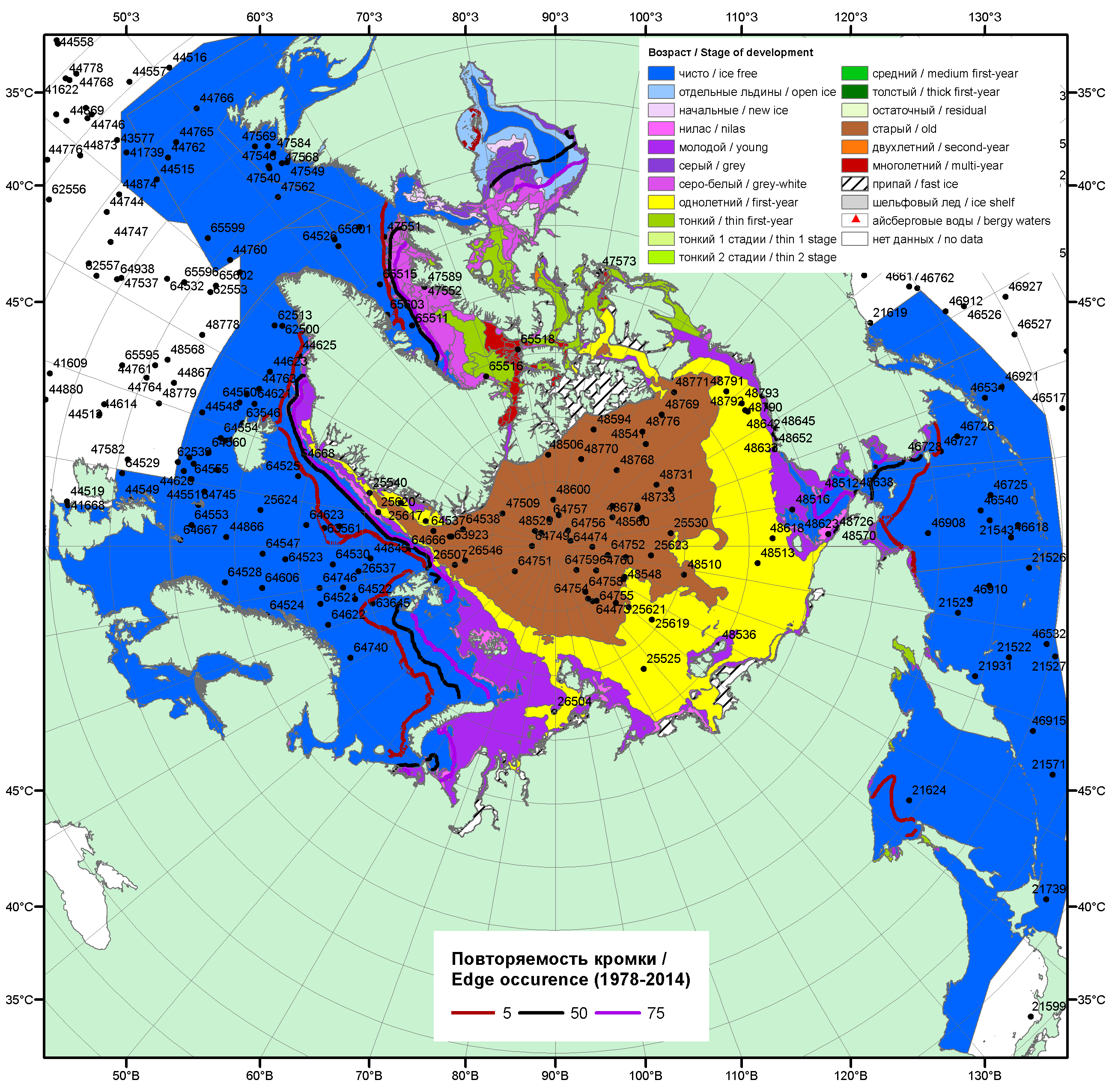 Рисунок 1а – Обзорная ледовая карта СЛО за 23.11.- 01.12.2015 г. на основе ледового анализа ААНИИ (01.12), Национального ледового центра США (26.11), Канадской ледовой службы (23.11), положение метеорологический дрейфующих буев IABP и Argos на 01.12.2015T1200+00 и повторяемость кромки за 26-30.11 за период 1979-2014 гг. по наблюдениям SSMR-SSM/I-SSMIS (алгоритм NASATEAM).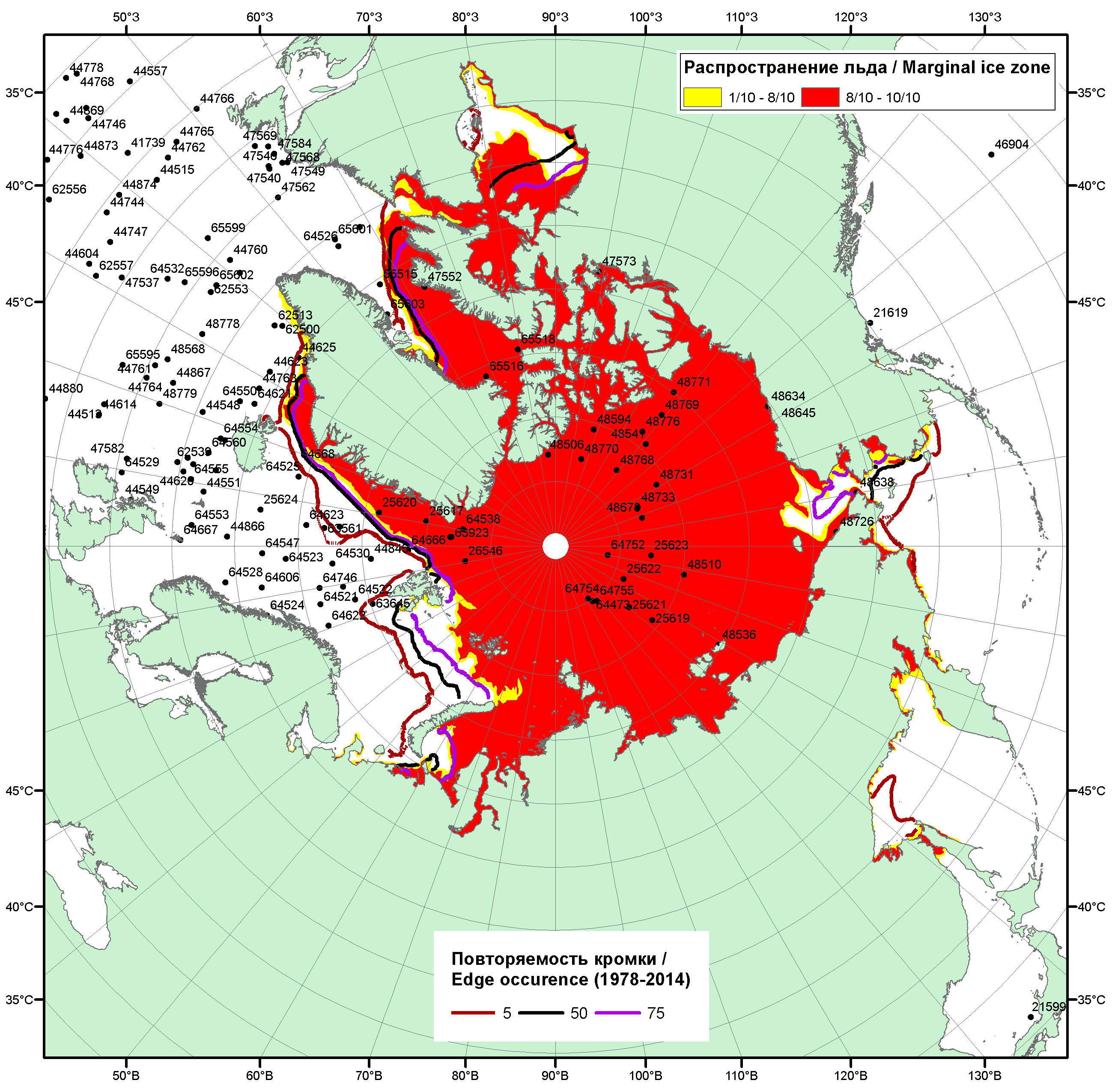 Рисунок 1б – Положение кромки льда и зон разреженных (<8/10) и сплоченных (≥8/10) льдов СЛО за 30.11.2015 г. на основе ледового анализа Национального Ледового Центра США, положение метеорологический дрейфующих буев IABP и Argos на 01.12.2015T1200+00 и повторяемость кромки за 26-30.11 за период 1979-2014 гг. по наблюдениям SSMR-SSM/I-SSMIS (алгоритм NASATEAM)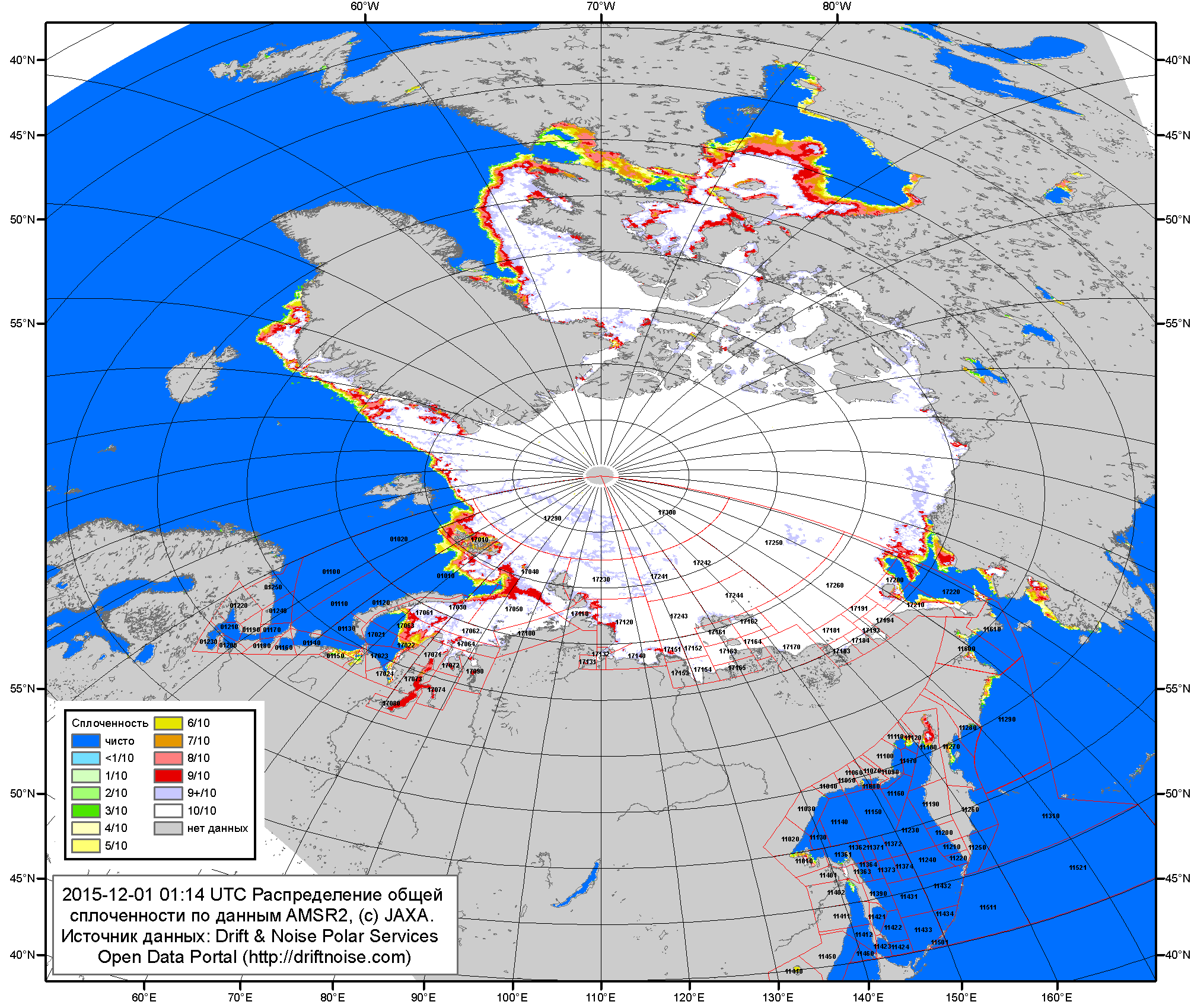 Рисунок 2a – Общая сплоченность морского льда СЛО и субарктических морей по данным AMSR2 на 01.12.2015 01:14 UTC и  границы районов ГМССБ МЕТЗОН XIII, XX и XXI.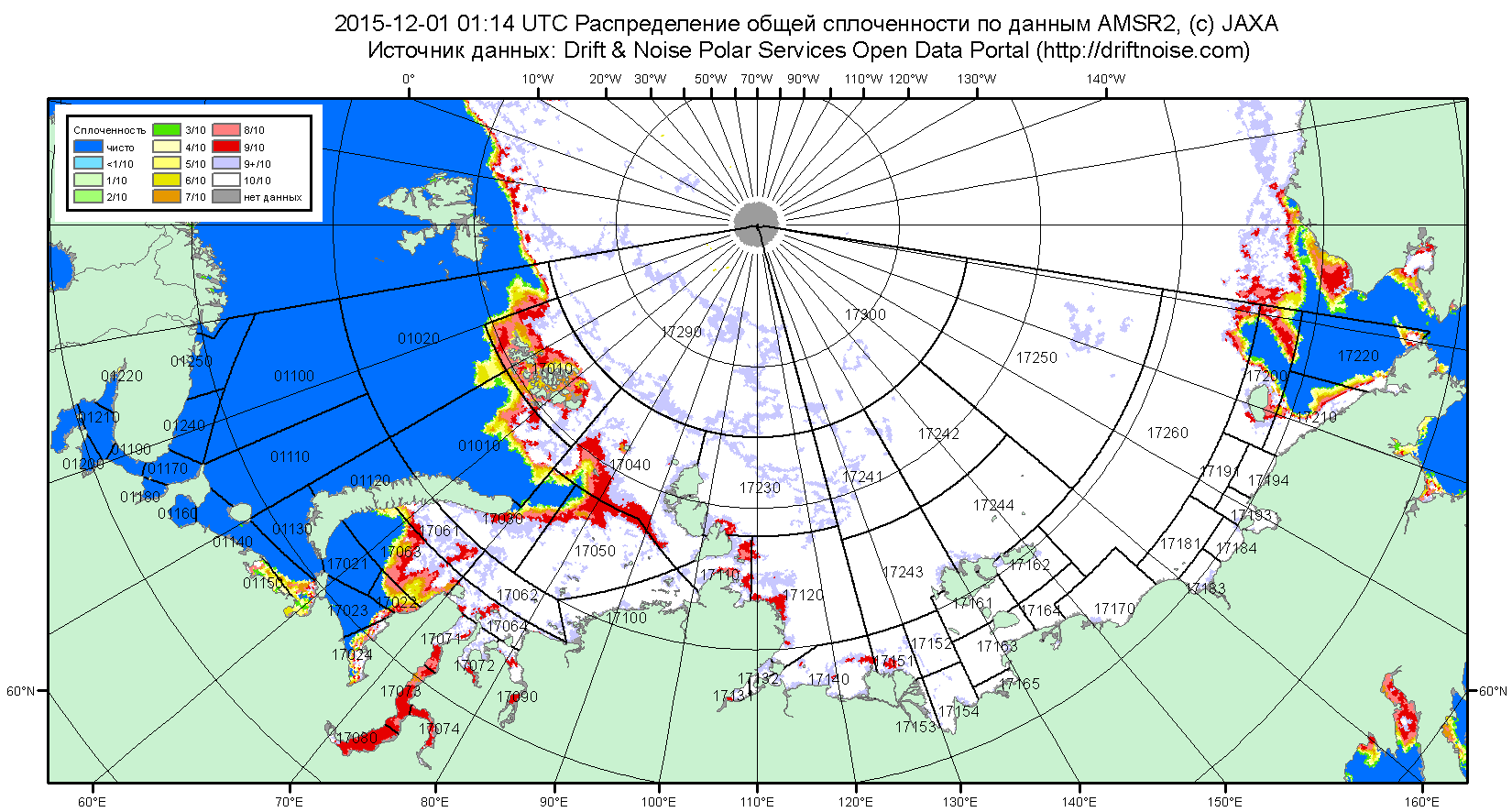 Рисунок 2б – Общая сплоченность морского льда морей СМП по данным AMSR2 на 01.12.2015 01:14 UTC и  границы районов ГМССБ МЕТЗОН XX и XXI.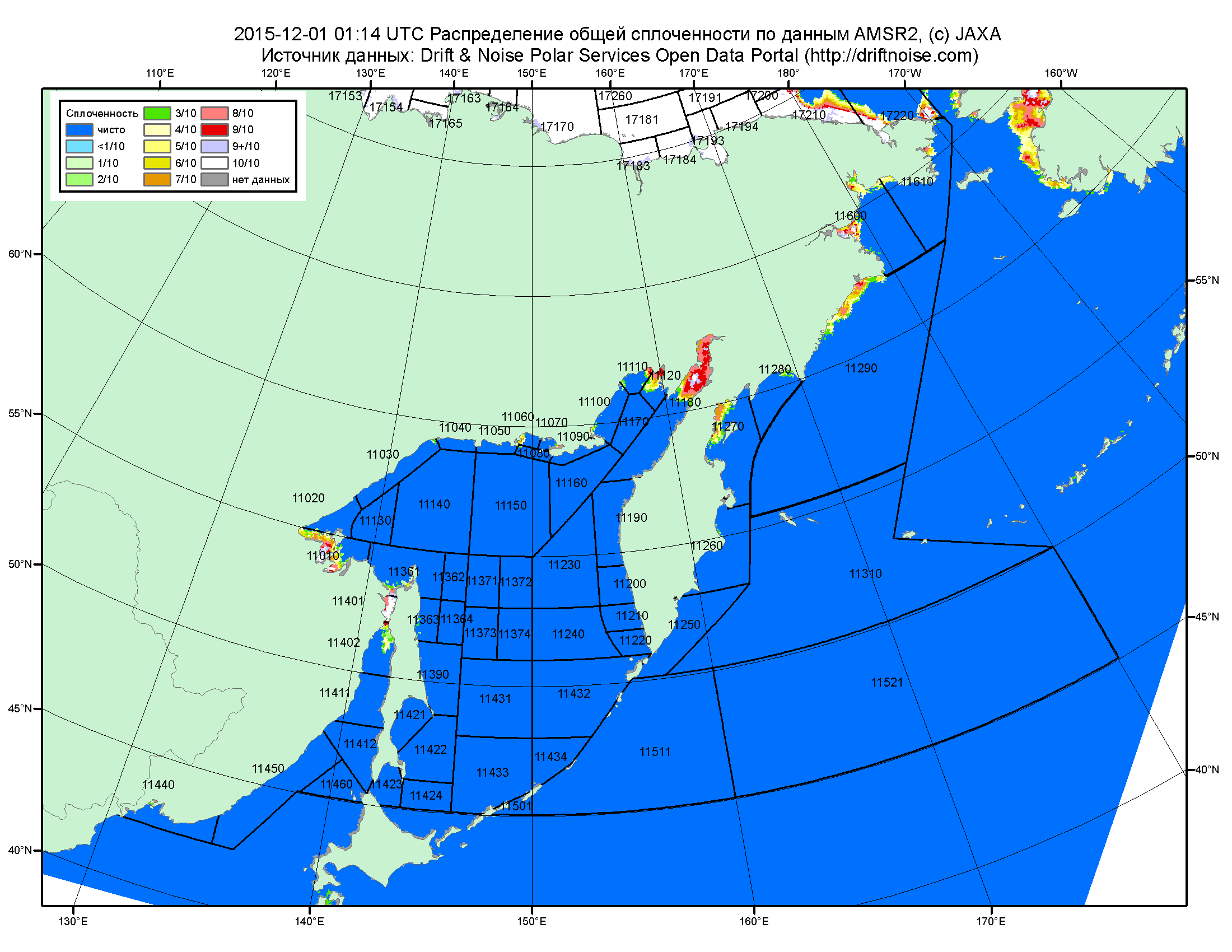 Рисунок 2в – Общая сплоченность морского льда дальневосточных морей по данным AMSR2 на 01.12.2015 01:14UTC и границы районов ГМССБ МЕТЗОНЫ XIII.Рисунок 3 – Обзорная ледовая карта СЛО за 23.11 - 01.12.2015 г. и аналогичные периоды 2007-2014 гг. на основе ледового анализа ААНИИ, Канадской ледовой службы и Национального ледового центра США.Рисунок 4 – Поля распределения средневзвешенной толщины льда на основе совместной модели морского льда – океана ACNFS (HYCOM/NCODA/CICE) 01 декабря 2015 - 2010 гг. Таблица 1 – Динамика изменения значений ледовитости по сравнению с предыдущей неделей для морей Северной полярной области за 23 – 29 ноября 2015 г. по данным наблюдений SSMR-SSM/I-SSMIS-AMSR2Таблица 2 - Медианные значения ледовитости для Северной полярной области, 3-х меридиональных секторов и моря СМП за текущие 30 и 7-дневные интервалы и её аномалии от 2010-2014 гг. и интервалов 2005-2015 гг. и 1978-2015 гг. по данным наблюдений SSMR-SSM/I-SSMIS-AMSR2, алгоритмы NASATEAM/BOOTSTRAPСеверная полярная областьСектор 45°W-95°E (Гренландское - Карское моря)Сектор 95°E-170°W (моря Лаптевых - Чукотское, Берингово, Охотское)Сектор 170°W-45°W (море Бофорта и Канадская Арктика)Северный Ледовитый океанМоря СМП (моря Карское-Чукотское)Таблица 3 – Экстремальные и средние значения ледовитости для Северной полярной области, 3 меридиональных секторов и моря СМП за текущий 7-дневный интервал по данным наблюдений SSMR-SSM/I-SSMIS-AMSR2, алгоритмы NASATEAM/BOOTSTRAPСеверная полярная областьСектор 45°W-95°E (Гренландское - Карское моря)Сектор 95°E-170°W (моря Лаптевых - Чукотское, Берингово, Охотское)Сектор 170°W-45°W (море Бофорта и Канадская Арктика)Северный Ледовитый океанМоря СМП (моря Карское-Чукотское)Рисунок 5 – Ежедневные оценки сезонного хода ледовитости для Северной Полярной Области и трех меридиональных секторов за период 26.10.1978 - 29.11.2015 по годам на основе расчетов по данным SSMR-SSM/I-SSMIS-AMSR2, алгоритмы NASATEAM/BOOTSTRAP: а) Северная полярная область, б) сектор 45°W-95°E (Гренландское – Карское моря), в) сектор 95°E-170°W (моря Лаптевых – Чукотское и Берингово, Охотское), г) сектор 170°W-45°W (море Бофорта и Канадская Арктика), д) Северный Ледовитый океан, е) Северный морской путь (Карское - Чукотское моря).Рисунок 6 – Медианные распределения сплоченности льда за текущие 7 и 30-дневные промежутки и её разности относительно медианного распределения за те же месяца за периоды 1979-2015 (центр) и 2005-2015 гг. (справа) на основе расчетов по данным SSMR-SSM/I-SSMIS-AMSR2, алгоритмы NASATEAM/BOOTSTRAP.Южный океан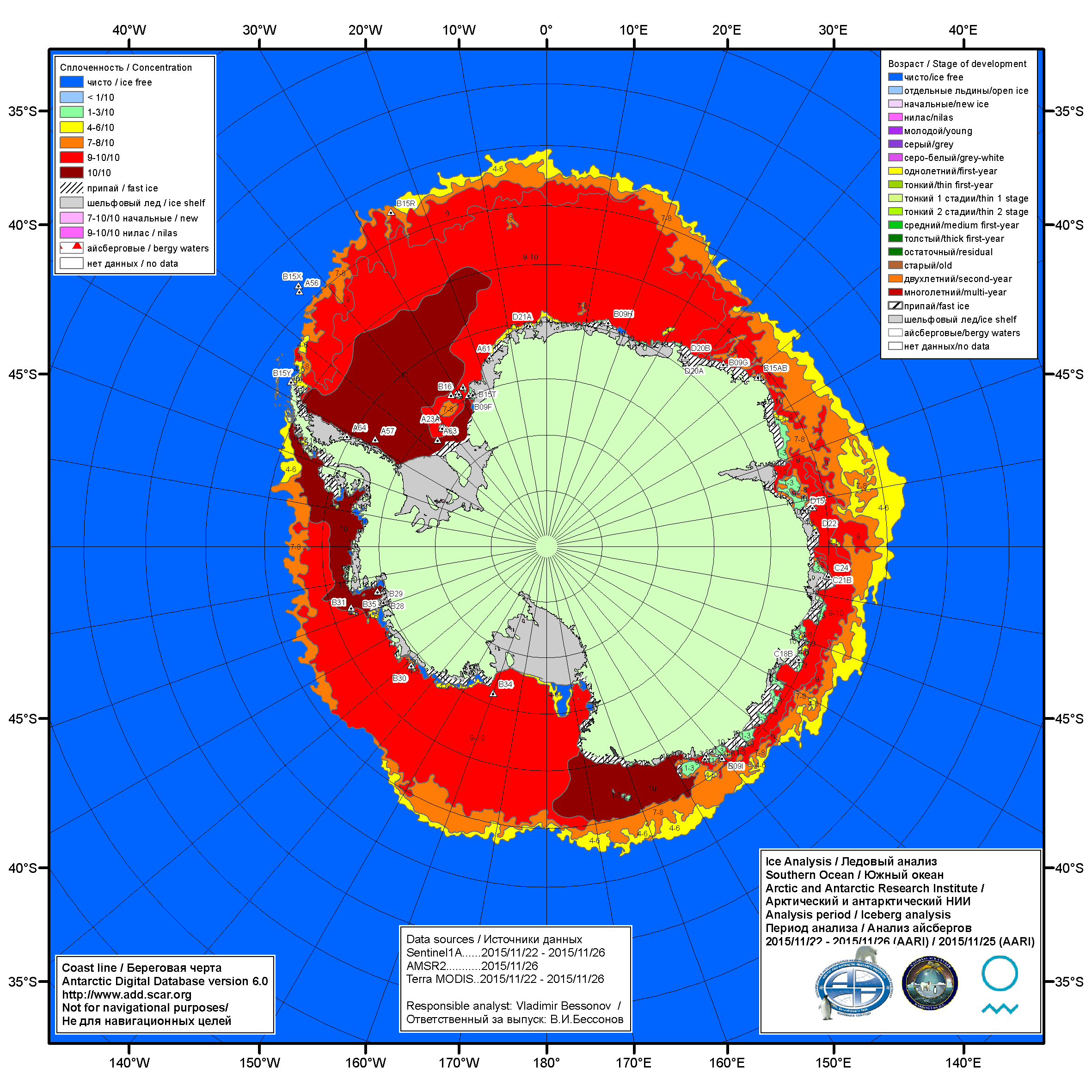 Рисунок 7а – Ледовая карта Южного океана (цветовая окраска по общей сплоченности) и расположение крупных айсбергов на основе информации совместного ледового анализа НЛЦ США, ААНИИ и НМИ (Норвегия) за 26.11.2015.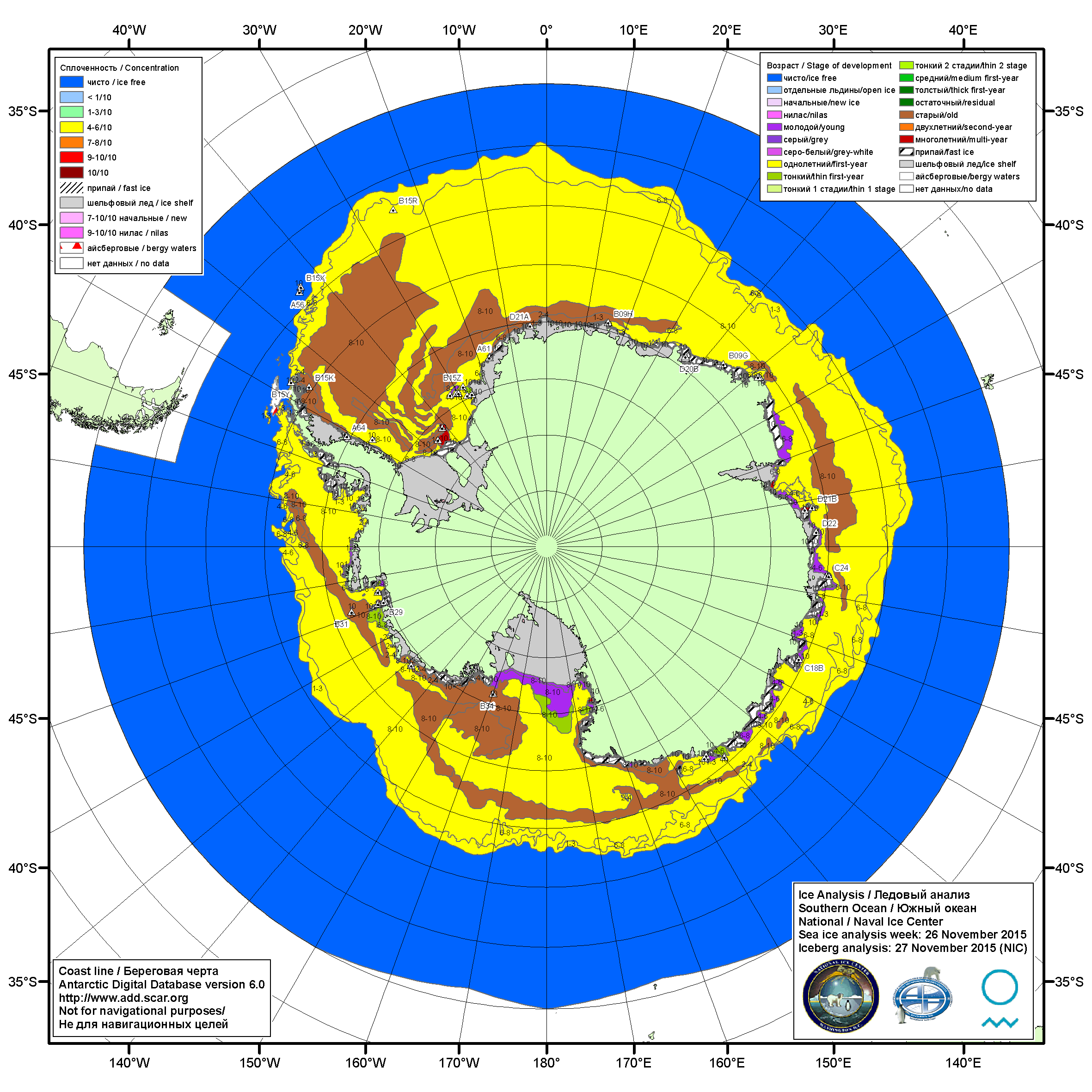 Рисунок 7б – Ледовая карта Южного океана (цветовая окраска по возрасту) и расположение крупных айсбергов на основе информации совместного ледового анализа НЛЦ США, ААНИИ и НМИ (Норвегия) за 26.11.2015.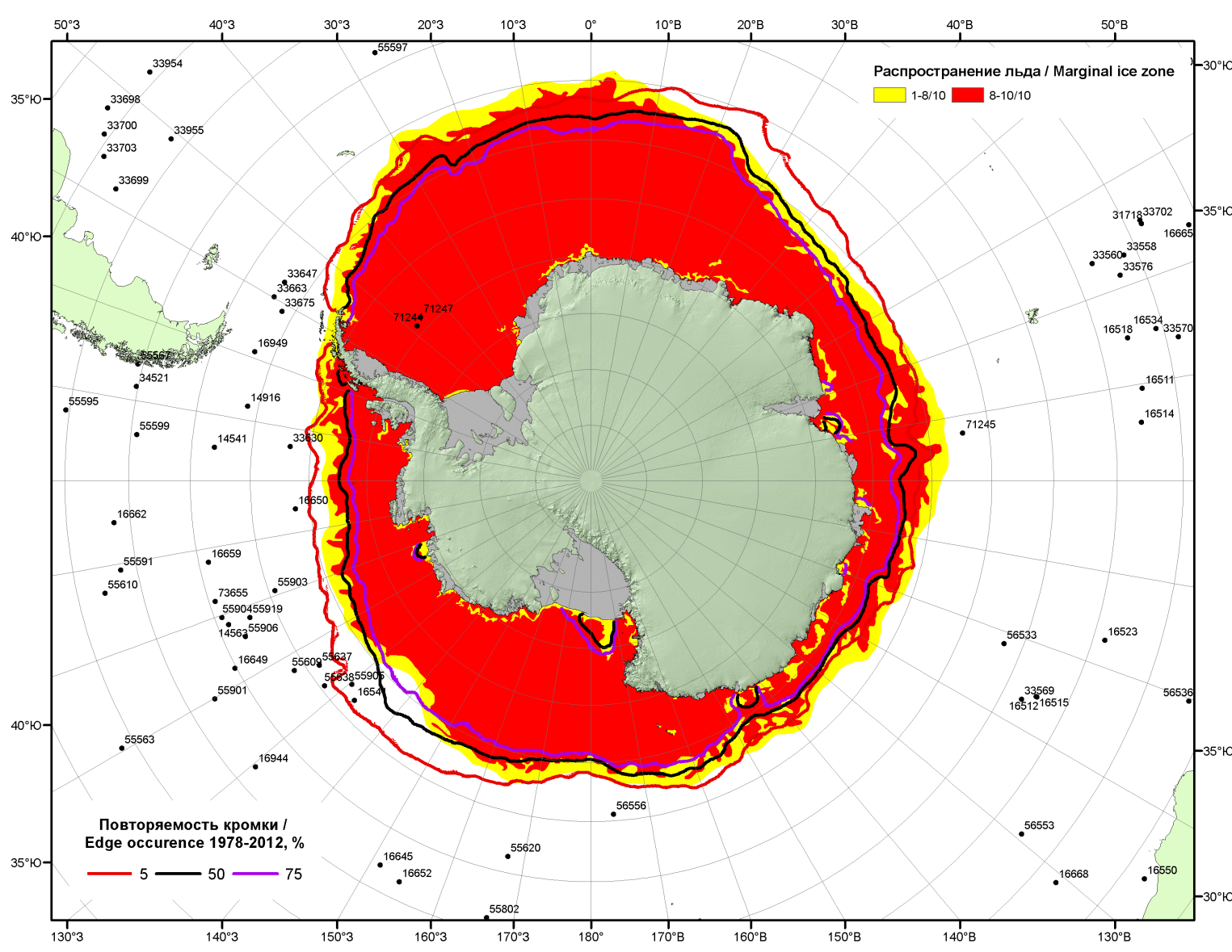 Рисунок 7в – Положение кромки льда и зон разреженных (<8/10) и сплоченных (≥8/10) льдов Южного океана за 30.11.2015 г. на основе ледового анализа Национального Ледового Центра США, положение метеорологический дрейфующих буев IABP и Argos на 01.12.2015T1200+00 и повторяемость кромки за 26-30.11 за период 1979-2014 гг. по наблюдениям SSMR-SSM/I-SSMIS (алгоритм NASATEAM)Рисунок 8 – Ежедневные оценки сезонного хода ледовитости Южного Океана и меридиональных секторов за период 26.10.1978 – 29.11.2015 по годам на основе расчетов по данным SSMR-SSM/I-SSMIS-AMSR2, алгоритм NASATEAM/BOOTSTRAP: а) Южный Океан, б) Атлантический сектор (60°W-30°E, море Уэдделла), в) Индоокеанский сектор (30°E-150°E, моря Космонавтов, Содружества, Моусона), г) Тихоокеанский сектор (150°E-60°W, моря Росса, Беллинсгаузена) Рисунок 9 – Медианные распределения общей сплоченности льда за текущие 7 и 30-дневные промежутки (слева) и её разности относительно медианного распределения за тот же месяц за периоды 1978-2015 (центр) и 2005-2015 гг. (справа) на основе расчетов по данным SSMR-SSM/I-SSMIS-AMSR2, алгоритм NASATEAM/BOOTSTRAPТаблица 4 – Динамика изменения значений ледовитости по сравнению с предыдущей неделей для морей Южного океана за 23 – 29 ноября 2015 г. по данным наблюдений SSMR-SSM/I-SSMISТаблица 5 - Медианные значения ледовитости для Южного океана и 3 меридиональных секторов за текущие 30 и 7-дневные интервалы и её аномалии от 2010-2014 гг. и интервалов 2005-2015 гг. и 1978-2015 гг. по данным наблюдений SSMR-SSM/I-SSMIS-AMSR2, алгоритм NASATEAM/BOOTSTRAPЮжный ОкеанАтлантический сектор (60°W-30°E, море Уэдделла)Индоокеанский сектор (30°E-150°E, моря Космонавтов, Содружества, Моусона)Тихоокеанский сектор (150°E-60°W, моря Росса, Беллинсгаузена)Таблица 6 – Экстремальные и средние значения ледовитости для Южного океана и 3 меридиональных секторов за текущий 7-дневный интервал по данным наблюдений SSMR-SSM/I-SSMIS-AMSR2, алгоритм NASATEAM/BOOTSTRAPЮжный ОкеанАтлантический сектор (60°W-30°E, море Уэдделла)Индоокеанский сектор (30°E-150°E, моря Космонавтов, Содружества, Моусона)Тихоокеанский сектор (150°E-60°W, моря Росса, Беллинсгаузена)Приложение 1 – Статистические значения ледовитостей по отдельным акваториям Северной Полярной Области и Южного океанаТаблица 7 – Средние, аномалии среднего и экстремальные значения ледовитостей для Северной полярной области и её отдельных акваторий за текущие 7-дневный (неделя) и 30-дневный промежутки времени по данным наблюдений SSMR-SSM/I-SSMIS-AMSR2, алгоритм NASATEAM/BOOTSTRAP за период 1978-2015 гг.23-29.1130.10-29.11Таблица 8 – Средние, аномалии среднего и экстремальные значения ледовитостей для Южного океана и его отдельных акваторий за текущие 7-дневный (неделя) и 30-дневный промежутки времени по данным наблюдений SSMR-SSM/I-SSMIS-AMSR2, алгоритм NASATEAM/BOOTSTRAP за период 1978-23-29.1130.10-29.11Таблица 9 – Динамика изменения значений ледовитости по сравнению с предыдущей неделей для морей Северной полярной области и Южного океана за текущий 7-дневный (неделя) промежуток времени по данным наблюдений SSMIS-AMSR223-29.1123-29.1123-29.1123-29.1123-29.1123-29.1123-29.11Характеристика исходного материала и методика расчетовДля иллюстрации ледовых условий Арктического региона представлены совмещенные региональные карты ААНИИ, ГМЦ России, ледовой службы Германии (BSH), Канадской ледовой службы – КЛС и Национального ледового центра США - НЛЦ. Совмещение карт выполнено путем перекрытия слоев (ААНИИ, слой #1), (региональная карта НЛЦ, слой #1), (ГМЦ России, слой #1), (BSH, слой #1) -> (КЛС, слой #2)  –> (обзорная карта НЛЦ, слой #3). Как результат, карты ААНИИ характеризуют ледовые условия морей Гренландского…Бофорта и Охотского, карты ГМЦ России – Азовского, Каспийского и Белого, карты НЛЦ – Берингова моря, карты BSH – Балтийского карты КЛС - морей Бофорта, Канадского архипелага, Баффина, Девисова пролива, Лабрадор, Св. Лаврентия, а НЛЦ - Арктического Бассейна, Линкольна,  южной части Гренландского моря, а также в летний период – моря Бофорта, Чукотское и Берингово (при этом полный охват карт НЛЦ – вся акватория СЛО и субполярные моря). Для построения совмещенных карт используется архив данных в обменном формате ВМО СИГРИД3 Мирового центра данных по морскому льду (МЦД МЛ). В пределах отдельного срока выборка карт из архива проводилась по критериям близости карт к сроку выпуска карты ААНИИ с максимальным интервалом времени между картами до 7 суток (день недели выпуска карт ААНИИ и ГМЦ России– каждая среда, BSH – каждый понедельник, КЛС – каждый вторник, НЛЦ – 1 раз в 2 недели по вторникам для циркумполярных карт и понедельник – четверг для региональных карт). Для иллюстрации полей толщин льда СЛО использованы ежедневные данные по распределению средневзвешенной толщины льда численной модели ACNFS. Численная модель ACNFS имеет пространственное разрешение 1/12° и является совместной моделью морского льда – океана диагностики и краткосрочного прогнозирования состояния ледяного покрова  всех акваторий Северного полушария севернее 40 с.ш. В модели ACNFS используется ледовый блок CICE (Hunke and Lipscomb, 2008), совмещенный с  моделью океана HYCOM (Metzger et al., 2008, 2010). Атмосферный форсинг включает поля приземных метеопараметров и радиационного баланса поверхности. Исходная ледовая информация, используемая для расчетов по модели, включают данные альтиметра, ТПО, сплоченность, профиля температуры и солёности воды.Для иллюстрации ледовых условий Южного океана, а также Северной Полярной области за последние сутки используются ежедневные циркумполярные ледовые информационные продукты НЛЦ США по оценке расположения кромки льда и ледяных массивов - MIZ (Marginal Ice Zone). Для цветовой окраски карт использован стандарт ВМО (WMO/Td. 1215) для зимнего (по возрасту) и летнего (по общей сплоченности) периодов. Следует также отметить, что в зонах стыковки карт ААНИИ, ГМЦ России, КЛС и НЛЦ наблюдается определенная несогласованность границ и характеристик ледовых зон вследствие ряда различий в ледовых информационных системах подготавливающих служб (карты для Балтийского моря представлены только BSH или ААНИИ). Однако, данная несогласованность несущественна для целей интерпретации ледовых условий в рамках настоящего обзора. Для получения оценок ледовитости (extent) и приведенной ледовитости – площади льда (area) отдельных секторов, морей, частей морей Северной полярной области и Южного океана и климатического положения кромок заданной повторяемости на основе данных спутниковых систем пассивного микроволнового зондирования SSMR-SSM/I-SSMIS-AMSR2 в МЦД МЛ ААНИИ принята следующая технология расчетов:источник данных – архивные (Cavalieri et al., 2008, Meier et al., 2006) и квазиоперативные (Maslanik and Stroeve, 1999) c задержкой 1-2 дня ежедневные матрицы (поля распределения) оценок общей сплоченности Северной (севернее 45° с.ш.) и Южной (южнее 50° с.ш.) Полярных областей на основе обработанных по алгоритму NASATEAM данных многоканальных микроволновых радиометров SSMR-SSM/I-SSMIS ИСЗ NIMBUS-7 и DMSP за период с 26.10.1978 г. по настоящий момент времени, копируемые с сервера НЦДСЛ;источник данных – ежедневные матрицы (поля распределения) оценок общей сплоченности Северной и Южной полярной областей на основе обработанных по алгоритму Bootstrap данных многоканального микроволнового радиометра AMSR2 ИСЗ GCOM-W1(SHIZUKU) за период с 01.07.2012 г. по настоящий момент времени, предоставленные Японским космическим агентством (provided by JAXA);область расчета – Северная и Южная Полярные области и их регионы с использованием масок океан/суша НЦДСЛ (http://nsidc.org/data/polar_stereo/tools_masks.html);границы используемых масок расчета отдельных меридиональных секторов, морей, частей морей Северной полярной области и Южного океана представлены на рисунках П1 – П2, не совпадают с используемыми в НЦДСЛ масками для отдельных акваторий Мирового океана и основаны на номенклатуре ААНИИ для морей Евразийского шельфа (Гренландское - Чукотское), Атласе Северного ледовитого океана (1980) и Атласе океанов (1980) издательства ГУНИО МО.вычислительные особенности расчета – авторское программное обеспечение ААНИИ с сохранением точности расчетов и оценке статистических параметров по гистограмме распределения и свободно-распространяемое программное обеспечение GDAL для векторизации полей климатических параметров;Исходная информация в формате ВМО СИГРИ3 доступна на сервере МЦД МЛ по адресам http://wdc.aari.ru/datasets/d0004 (карты ААНИИ), http://wdc.aari.ru/datasets/d0031 (карты КЛС), http://wdc.aari.ru/datasets/d0032 (карты НЛЦ), ), http://wdc.aari.ru/datasets/d0033  (карты ГМЦ России) и ), http://wdc.aari.ru/datasets/d0035 (карты BSH).   В графическом формате PNG совмещенные карты ААНИИ-КЛС-НЛЦ доступны по адресу http://wdc.aari.ru/datasets/d0040. Результаты расчетов ледовитости Северной, Южной полярных областей, их отдельных меридиональных секторов, морей и частей морей доступны на сервере МЦД МЛ ААНИИ в каталогах соответственно http://wdc.aari.ru/datasets/ssmi/data/north/extent/ и http://wdc.aari.ru/datasets/ssmi/data/south/extent/.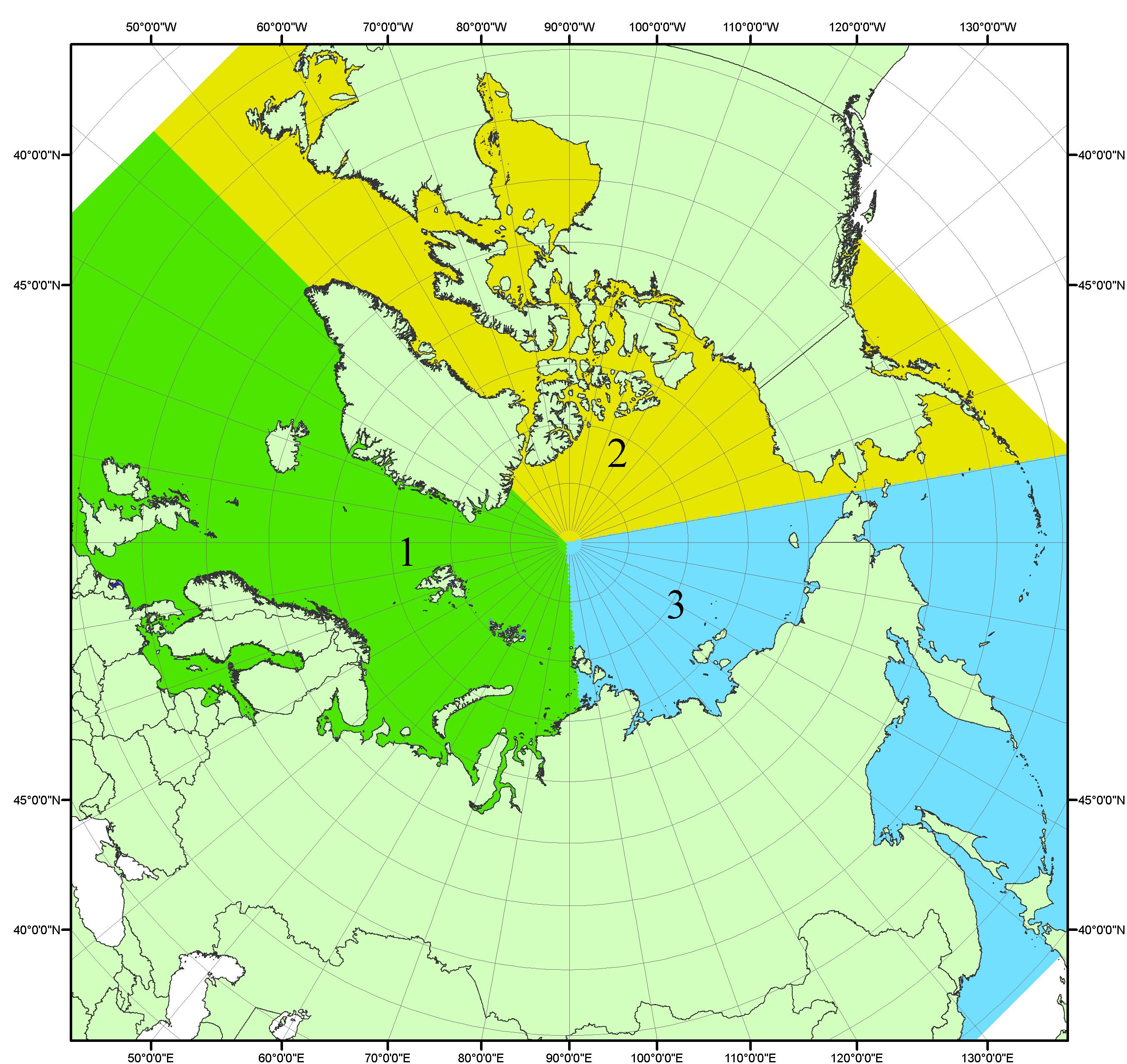 Рисунок П1 – Секторальное деление северной полярной области. 1 - Сектор 45°W-95°E (Гренландское - Карское моря); 2 - Сектор 170°W-45°W (море Бофорта и Канадская Арктика); 3 - Сектор 95°E-170°W (моря Лаптевых - Чукотское, Берингово, Охотское, Японское)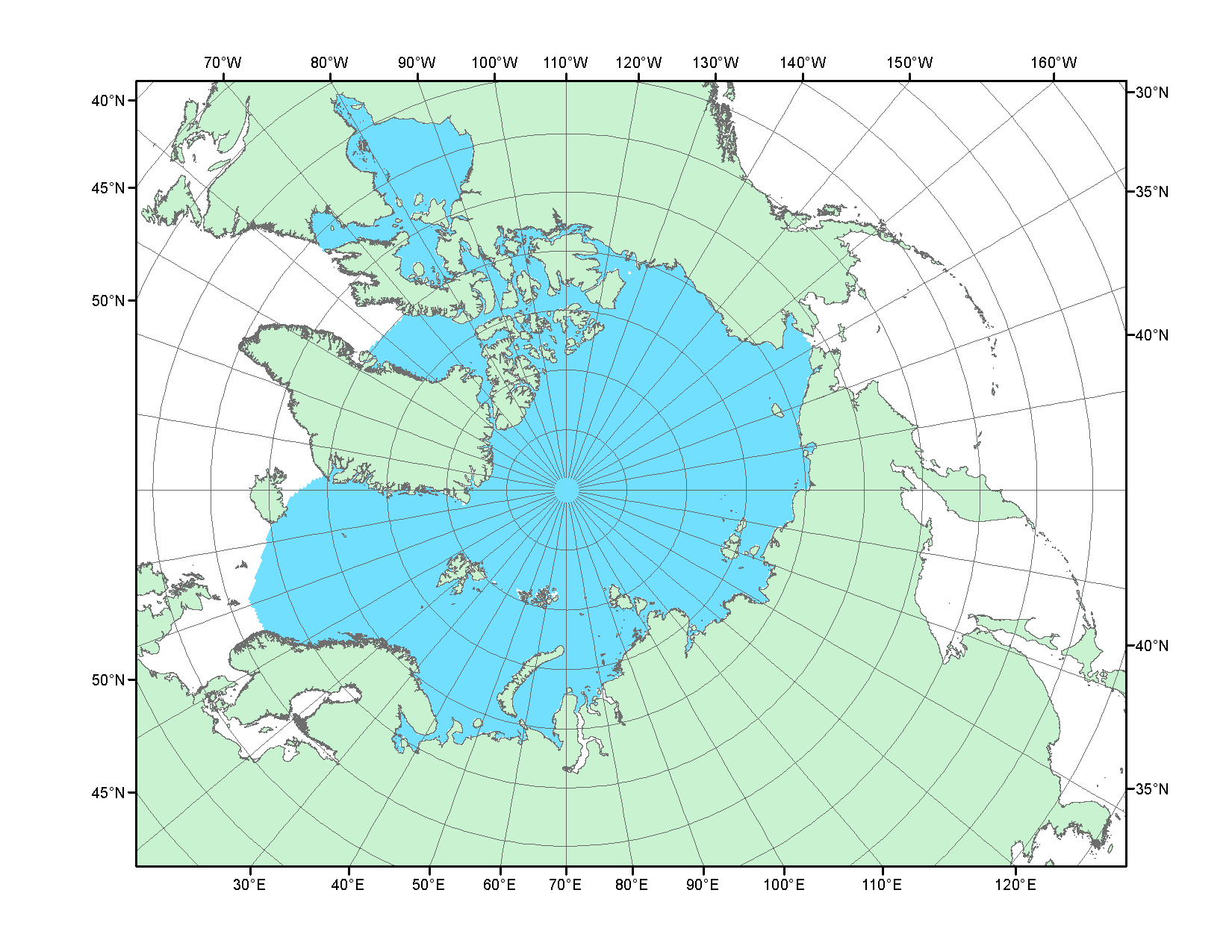 Рисунок П2 – Северный ледовитый океан в официальных границах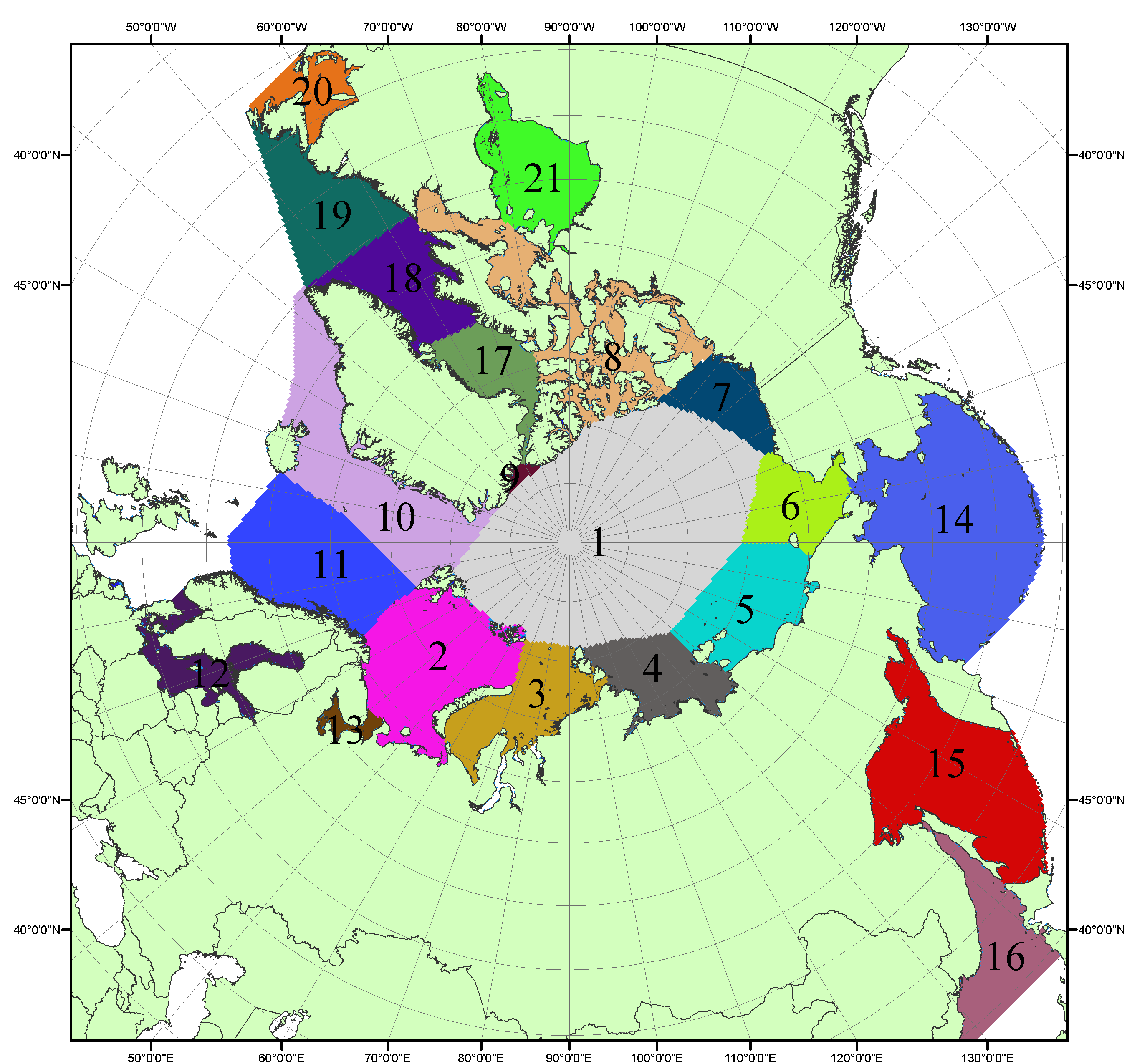 Рисунок П3 – Моря северной полярной области. 1 – Арктический бассейн; 2- Баренцево море; 3 – Карское море; 4 – море Лаптевых; 5 - Восточно-Сибирское море; 6 – Чукотское море; 7 – море Бофорта; 8 – Канадский архипелаг; 9 – море Линкольна; 10 – Гренландское море; 11 – Норвежское море; 12 – Балтийское море; 13 – Белое море; 14 – Берингово море; 15 – Охотское море; 16 – Японское море; 17 – море Баффина; 18 – Дейвисов пролив; 19 – море Лабрадор; 20 – залив Святого Лаврентия; 21 – Гудзонов залив.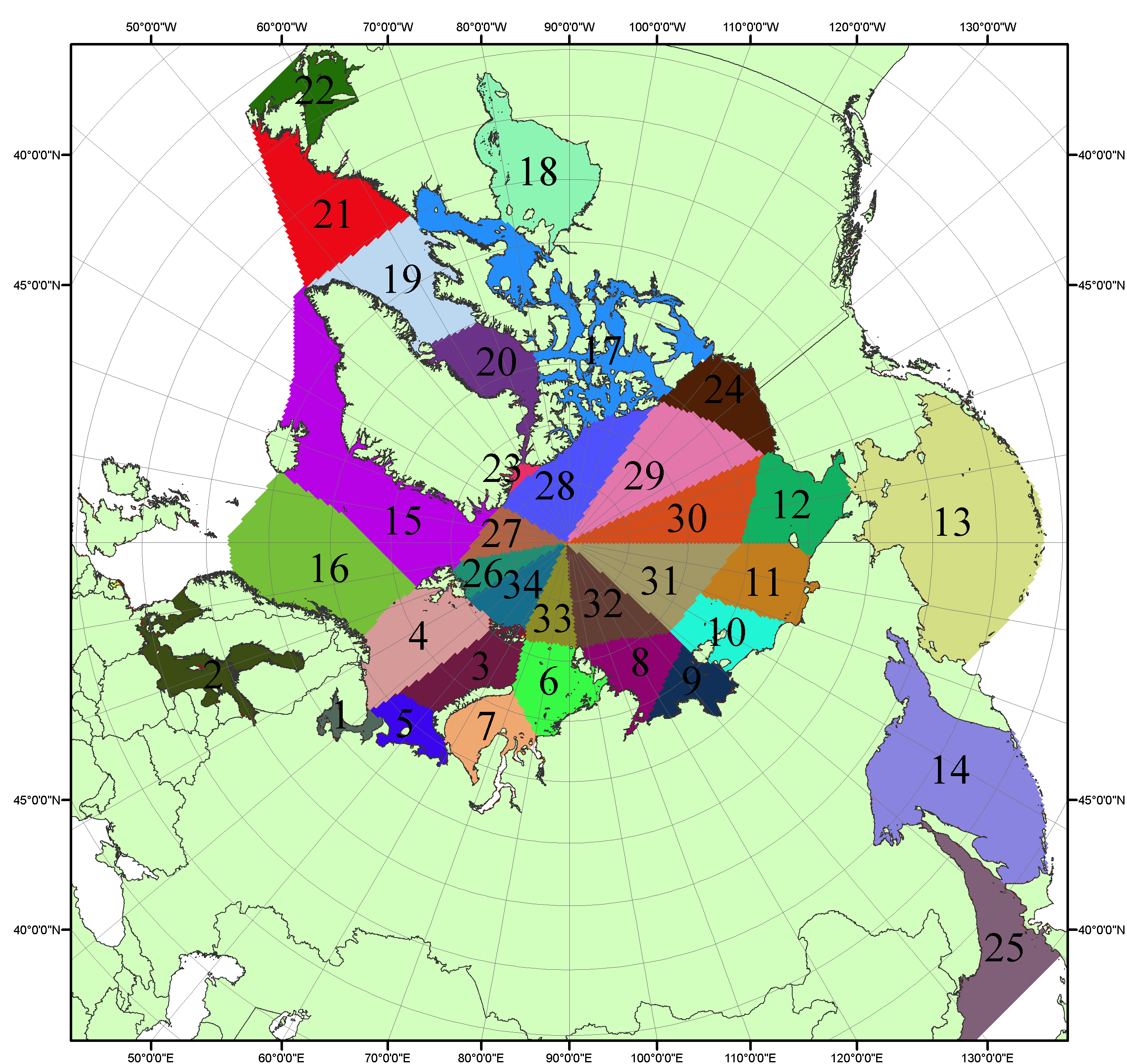 Рисунок П4 – Сектора и моря северной полярной области. 1 - Белое море; 2- Балтийское море; 3 – Баренцево море (СВ); 4 – Баренцево море (З); 5 - Баренцево море (ЮВ); 6 – Карское море (СВ); 7 – Карское море (ЮЗ); 8 – море Лаптевых (В); 9 – море Лаптевых (З); 10 – Восточно-Сибирское море (З); 11 – Восточно-Сибирское море (В); 12 –Чукотское море; 13 –Берингово море; 14 – Охотское море; 15 –Гренландское море; 16 – Норвежское море; 17 – Канадский архипелаг; 18 – Гудзонов залив; 19 – Дейвисов пролив; 20 - море Баффина; 21 – море Лабрадор; 22 - залив Святого Лаврентия; 23 - море Линкольна; 24 - море Бофорта; 25 - Японское море; 26 - сектор АО (30°з.д. – 10°в.д.); 27 – сектор АО (10°в.д. – 30°в.д.); 28 - сектор АО (30°в.д. – 65°в.д.); 29 - сектор АО (65°в.д. – 96°в.д.);30 - сектор АО (96°в.д. – 140°в.д.);31 - сектор АО (140°в.д. – 180°в.д.); 32 - сектор АО (180°в.д. – 156°з.д.); 33 - сектор АО (156°з.д. – 123°з.д.); 34 - сектор АО (123°з.д. – 30°з.д.).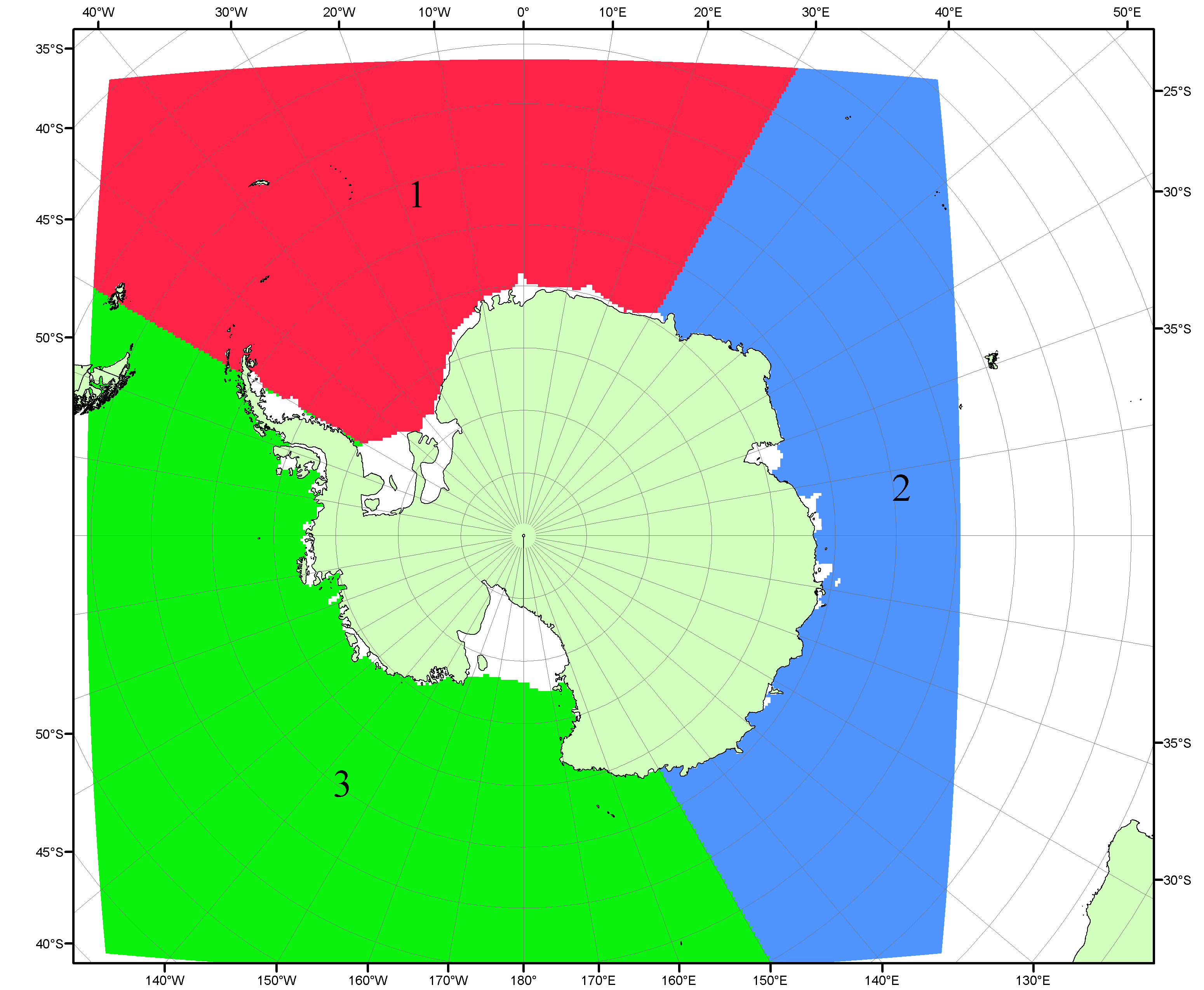 Рисунок П5 – Секторальное деление Южного океана. 1 - Атлантический сектор (60°W-30°E, море Уэдделла); 2 - Индоокеанский сектор (30°E-150°E, моря Космонавтов, Содружества, Моусона); 3 - Тихоокеанский сектор (150°E-60°W, моря Росса, Беллинсгаузена)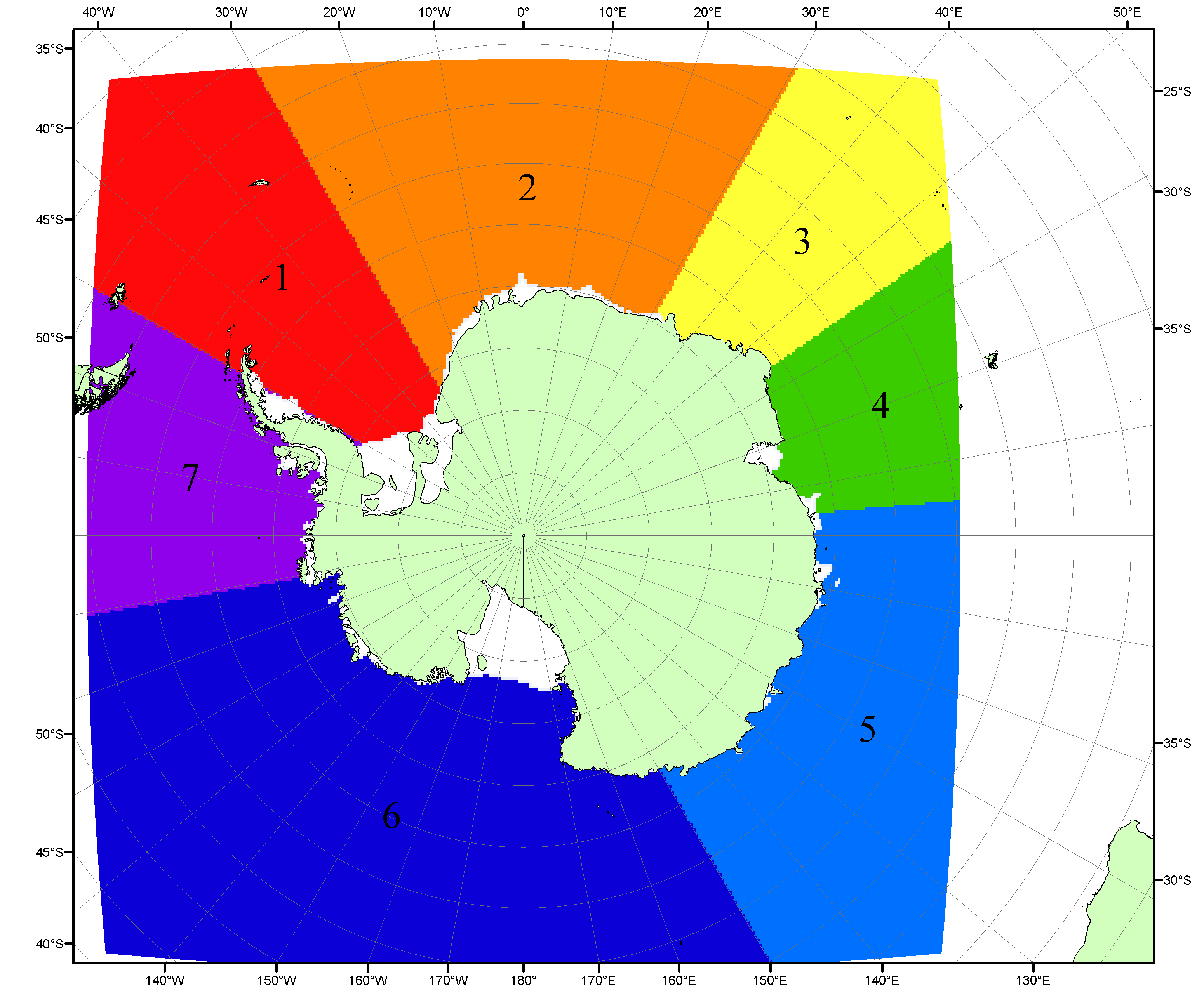 Рисунок П6 – Моря Южного океана. 1 – Западная часть моря Уэдделла; 2- Восточная часть моря Уэдделла; 3 – Море Космонавтов; 4 – море Содружества; 5 – море Моусона; 6 – море Росса; 7 – Море Беллинсгаузена.Список источников1. Атлас океанов. Северный Ледовитый океан. – 1980. М: Изд. ГУНИО МО СССР ВМФ – 184 с.2. Атлас океанов. Термины. Понятия. Справочные таблицы. - Изд. ВМФ МО СССР.-1980.3. Границы океанов и морей. – 1960. Л.: Изд. ГУНИО ВМФ. – 51 с.4. Andersen, S., R. Tonboe, L. Kaleschke, G. Heygster, and L. T. Pedersen, Intercomparison of passive microwave sea ice concentration retrievals over the high-concentration Arctic sea ice.// J. Geophys. Res. – 2007. – Vol. 112. C08004, doi:10.1029/2006JC003543.5. Cavalieri, D., C. Parkinson, P. Gloersen, and H. J. Zwally. 1996, updated 2008. Sea Ice Concentrations from Nimbus-7 SMMR and DMSP SSM/I Passive Microwave Data, [1978.10.26 – 2007.12.31]. Boulder, Colorado USA: National Snow and Ice Data Center. Digital media.6. Meier, W., F. Fetterer, K. Knowles, M. Savoie, M. J. Brodzik. 2006, updated quarterly. Sea Ice Concentrations from Nimbus-7 SMMR and DMSP SSM/I Passive Microwave Data, [2008.01.01 – 2008.03.25]. Boulder, Colorado USA: National Snow and Ice Data Center. Digital media.7. Maslanik, J., and J. Stroeve. 1999, updated daily. Near-Real-Time DMSP SSM/I-SSMIS Daily Polar Gridded Sea Ice Concentrations, [2008.03.26 – present moment]. Boulder, Colorado USA: National Snow and Ice Data Center. Digital media.8. Ice Chart Colour Code Standard. - JCOMM Technical Report Series No. 24, 2004, WMO/TD-No.1215. (http://jcomm.info/index.php?option=com_oe&task=viewDocumentRecord&docID=4914)9. JAXA GCOM-W1 ("SHIZUKU") Data Providing Service - http://gcom-w1.jaxa.jp/index.html 10. ACNFS on Internet - http://www7320.nrlssc.navy.mil/hycomARC 11. Posey, P.G., E.J. Metzger, A.J. Wallcraft, O.M Smedstad and M.W. Phelps, 2010: Validation of the 1/12° Arctic Cap Nowcast/Forecast System (ACNFS). Naval Report NRL/MR/7320-10-9287, Stennis Space Center, MS.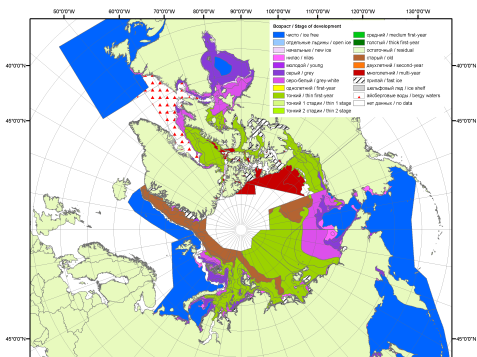 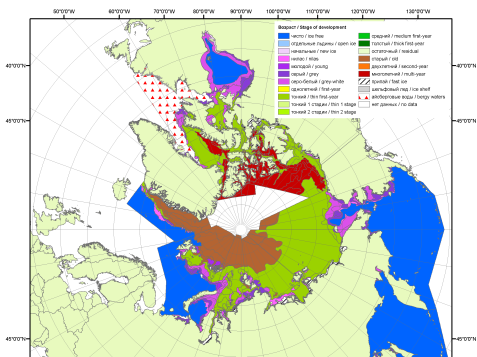 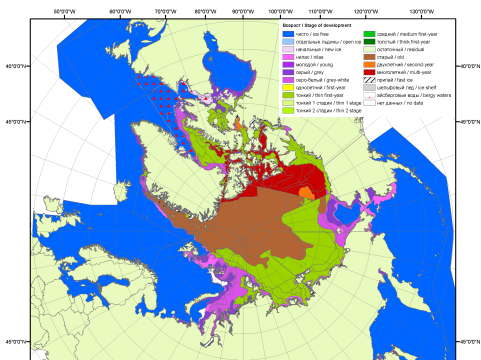 200720082009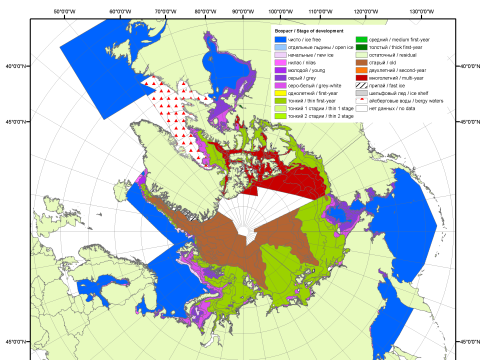 2010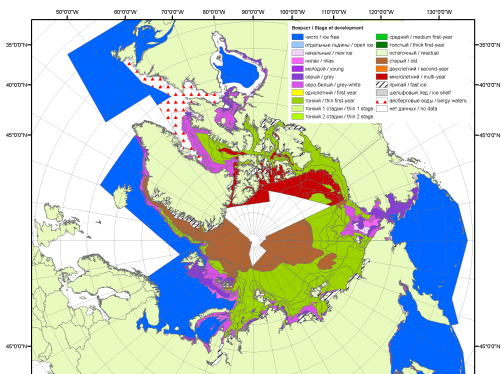 2011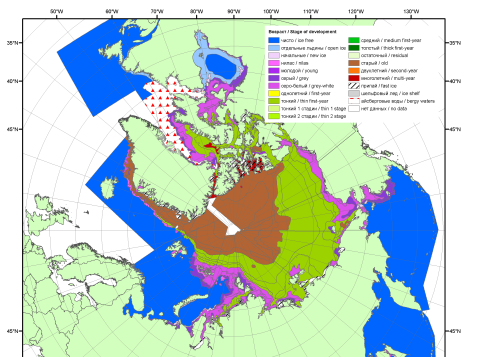 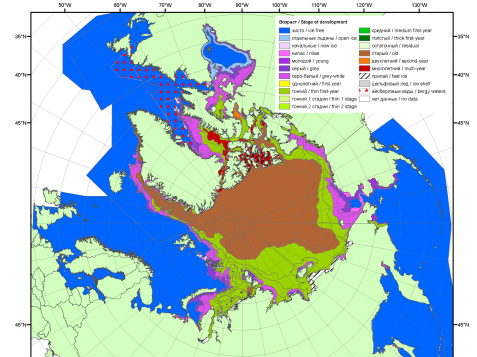 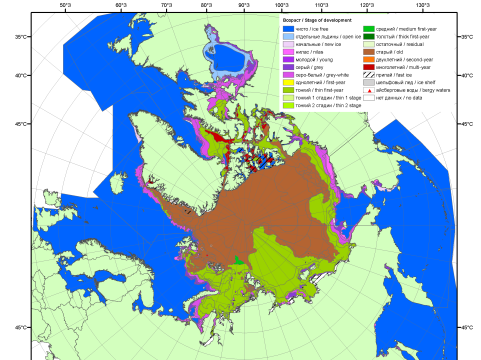 201220132014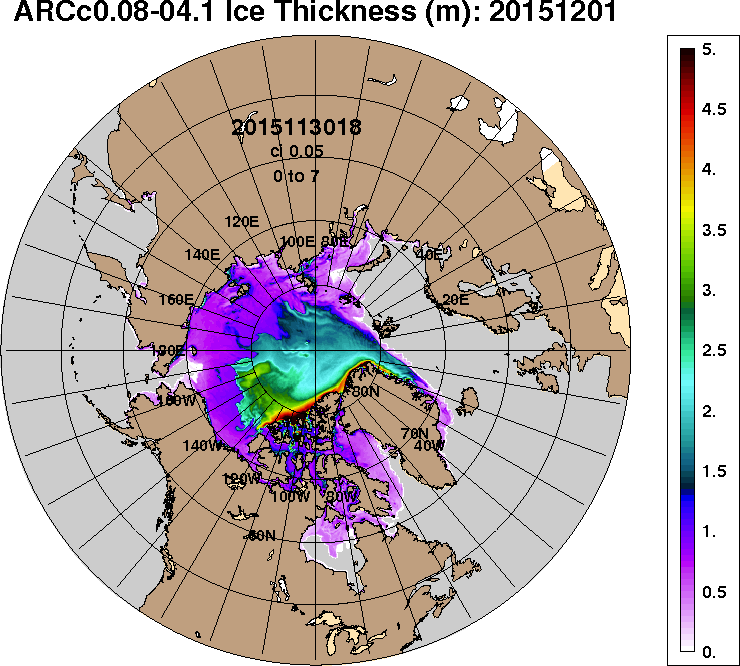 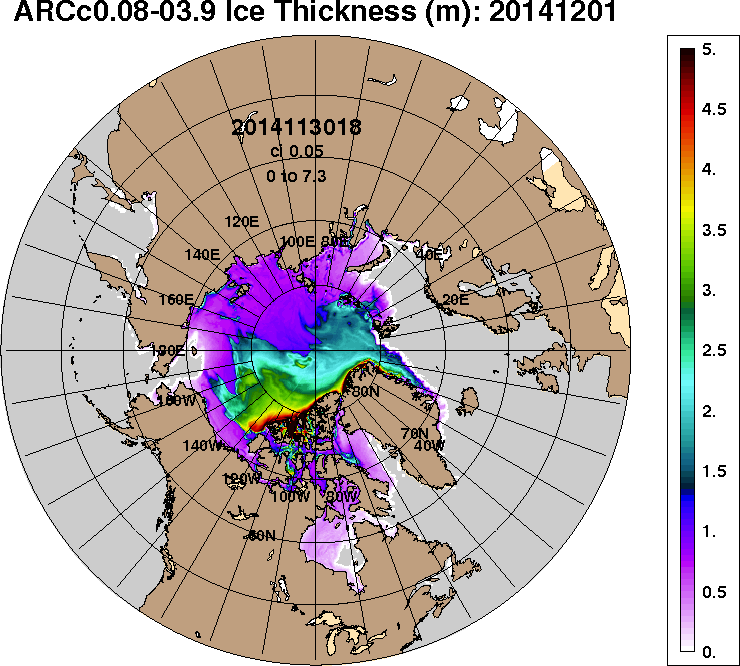 2015-12-012014-12-01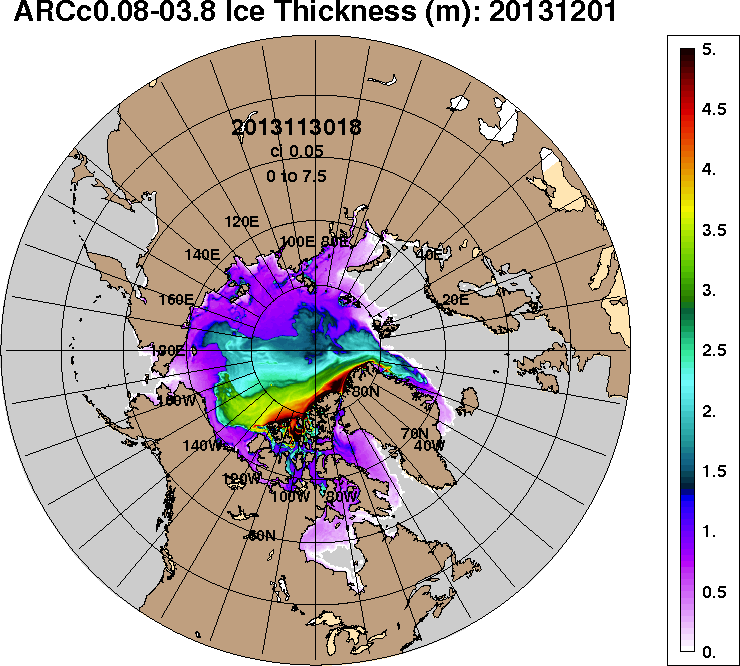 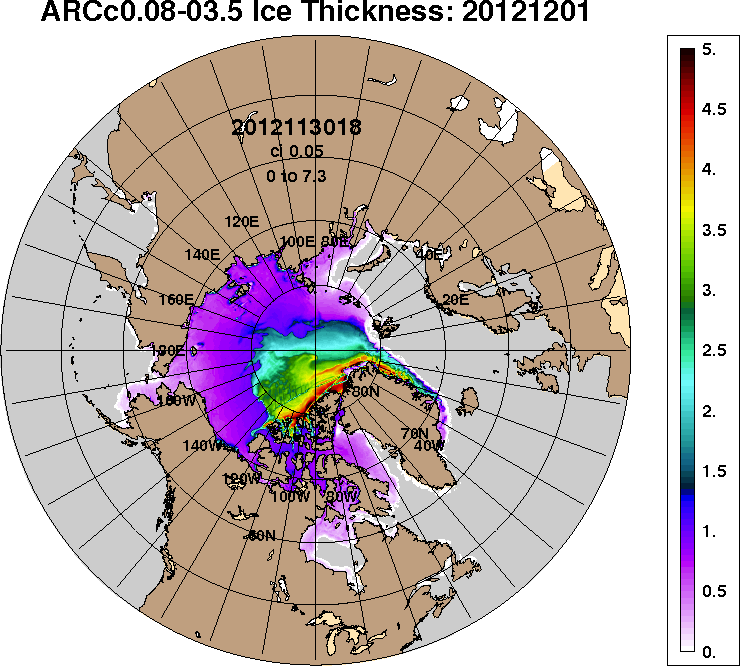 2013-12-012012-12-01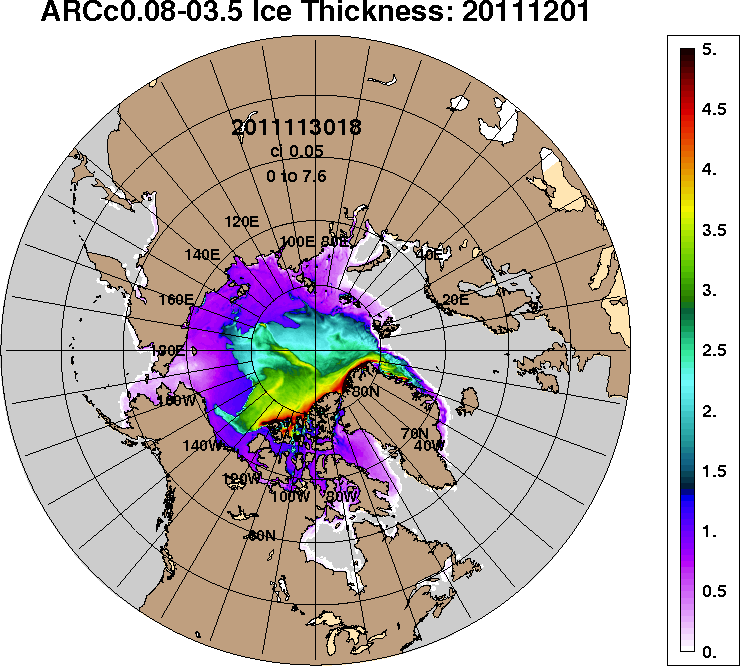 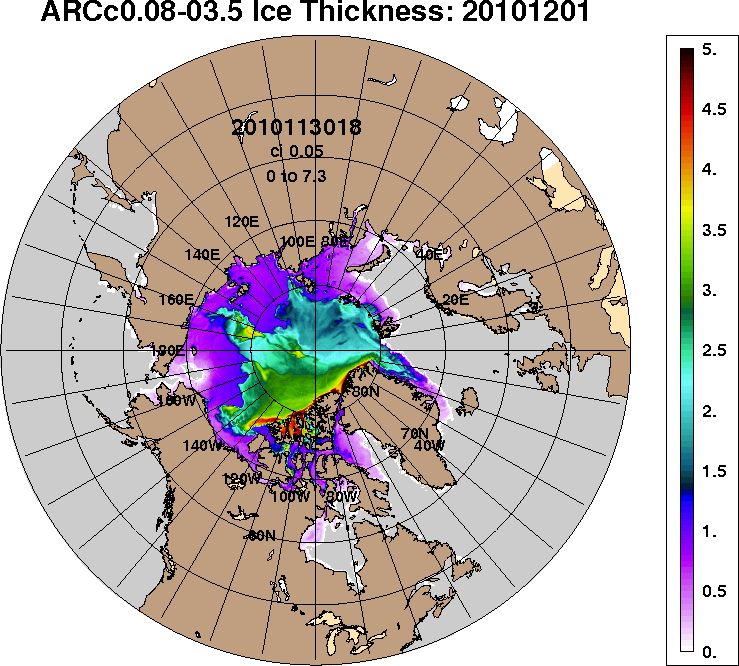 2011-12-012010-12-01РегионСеверная полярная областьСектор 45°W-95°E (Гренландское - Карское моря)Сектор 95°E-170°W (моря Лаптевых - Чукотское, Берингово, Охотское)Сектор 170°W-45°W (море Бофорта и Канадская Арктика)Северный Ледовитый океанМоря СМП (моря Карское-Чукотское)Разность550.4192.016.0342.5482.3117.4тыс.кв.км/сут.78.627.42.348.968.916.8МесяцS, тыс. км2Аномалии, тыс км2/%Аномалии, тыс км2/%Аномалии, тыс км2/%Аномалии, тыс км2/%Аномалии, тыс км2/%Аномалии, тыс км2/%Аномалии, тыс км2/%МесяцS, тыс. км22010 г2011 г2012 г2013 г2014 г2005-2015гг1978-2015гг30.10-29.119781.2201.896.3620.5-71.8-255.2-14.6-831.530.10-29.119781.22.11.06.8-0.7-2.5-0.1-7.823-29.1110582.1305.1-30.1264.3-184.2-234.8-49.9-859.823-29.1110582.13.0-0.32.6-1.7-2.2-0.5-7.5МесяцS, тыс. км2Аномалии, тыс км2/%Аномалии, тыс км2/%Аномалии, тыс км2/%Аномалии, тыс км2/%Аномалии, тыс км2/%Аномалии, тыс км2/%Аномалии, тыс км2/%МесяцS, тыс. км22010 г2011 г2012 г2013 г2014 г2005-2015гг1978-2015гг30.10-29.112097.1-312.5-131.3307.7-170.0-639.2-227.0-613.730.10-29.112097.1-13.0-5.917.2-7.5-23.4-9.8-22.623-29.112248.8-558.2-264.4161.0-227.4-665.1-284.0-663.723-29.112248.8-19.9-10.57.7-9.2-22.8-11.2-22.8МесяцS, тыс. км2Аномалии, тыс км2/%Аномалии, тыс км2/%Аномалии, тыс км2/%Аномалии, тыс км2/%Аномалии, тыс км2/%Аномалии, тыс км2/%Аномалии, тыс км2/%МесяцS, тыс. км22010 г2011 г2012 г2013 г2014 г2005-2015гг1978-2015гг30.10-29.113228.9-45.8-27.2-154.0-127.9117.1-44.3-156.530.10-29.113228.9-1.4-0.8-4.6-3.83.8-1.4-4.623-29.113374.90.9-21.0-91.0-71.3172.0-17.9-112.123-29.113374.90.0-0.6-2.6-2.15.4-0.5-3.2МесяцS, тыс. км2Аномалии, тыс км2/%Аномалии, тыс км2/%Аномалии, тыс км2/%Аномалии, тыс км2/%Аномалии, тыс км2/%Аномалии, тыс км2/%Аномалии, тыс км2/%МесяцS, тыс. км22010 г2011 г2012 г2013 г2014 г2005-2015гг1978-2015гг30.10-29.114455.2560.1254.8466.8226.1266.9256.7-61.430.10-29.114455.214.46.111.75.36.46.1-1.423-29.114958.4862.5255.4194.4114.5258.3252.0-83.923-29.114958.421.15.44.12.45.55.4-1.7МесяцS, тыс. км2Аномалии, тыс км2/%Аномалии, тыс км2/%Аномалии, тыс км2/%Аномалии, тыс км2/%Аномалии, тыс км2/%Аномалии, тыс км2/%Аномалии, тыс км2/%МесяцS, тыс. км22010 г2011 г2012 г2013 г2014 г2005-2015гг1978-2015гг30.10-29.119344.145.269.0566.9-184.5-434.9-62.8-747.430.10-29.119344.10.50.76.5-1.9-4.4-0.7-7.423-29.119964.459.6-3.3269.1-270.5-513.1-85.6-745.923-29.119964.40.60.02.8-2.6-4.9-0.9-7.0МесяцS, тыс. км2Аномалии, тыс км2/%Аномалии, тыс км2/%Аномалии, тыс км2/%Аномалии, тыс км2/%Аномалии, тыс км2/%Аномалии, тыс км2/%Аномалии, тыс км2/%МесяцS, тыс. км22010 г2011 г2012 г2013 г2014 г2005-2015гг1978-2015гг30.10-29.112366.9-156.9-9.530.8-246.3-112.0-99.5-340.230.10-29.112366.9-6.2-0.41.3-9.4-4.5-4.0-12.623-29.112601.5-137.2-129.2-11.3-219.1-61.8-128.0-275.523-29.112601.5-5.0-4.7-0.4-7.8-2.3-4.7-9.6МесяцМинимальное знач.Максимальное знач.Среднее знач.Медиана23-29.1110026.023.11.201212814.029.11.197811441.911450.8МесяцМинимальное знач.Максимальное знач.Среднее знач.Медиана23-29.112002.723.11.20123649.128.11.19882912.52926.4МесяцМинимальное знач.Максимальное знач.Среднее знач.Медиана23-29.113184.023.11.20143753.529.11.19793487.03495.2МесяцМинимальное знач.Максимальное знач.Среднее знач.Медиана23-29.114057.125.11.20105963.727.11.19865042.34997.8МесяцМинимальное знач.Максимальное знач.Среднее знач.Медиана23-29.119456.023.11.201211977.329.11.197810710.310726.0МесяцМинимальное знач.Максимальное знач.Среднее знач.Медиана23-29.112493.823.11.20153025.923.11.19802877.02927.6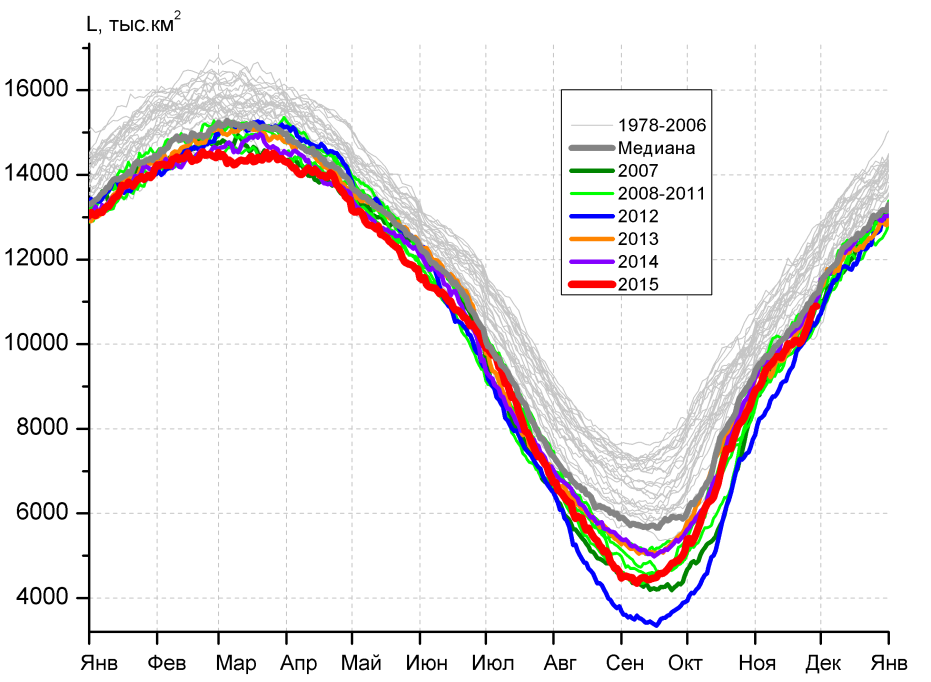 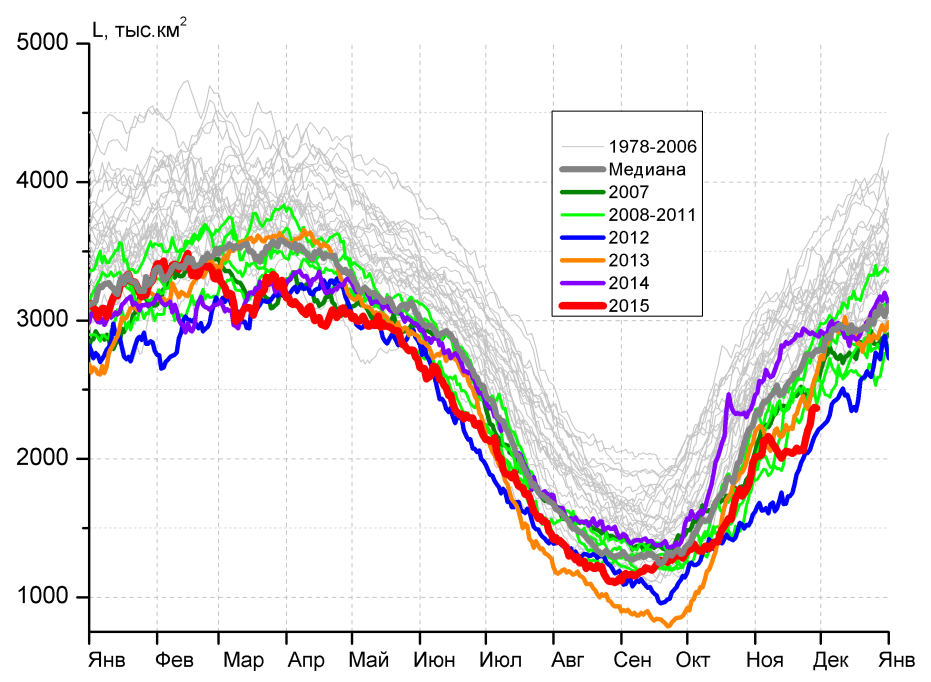 а)б)б)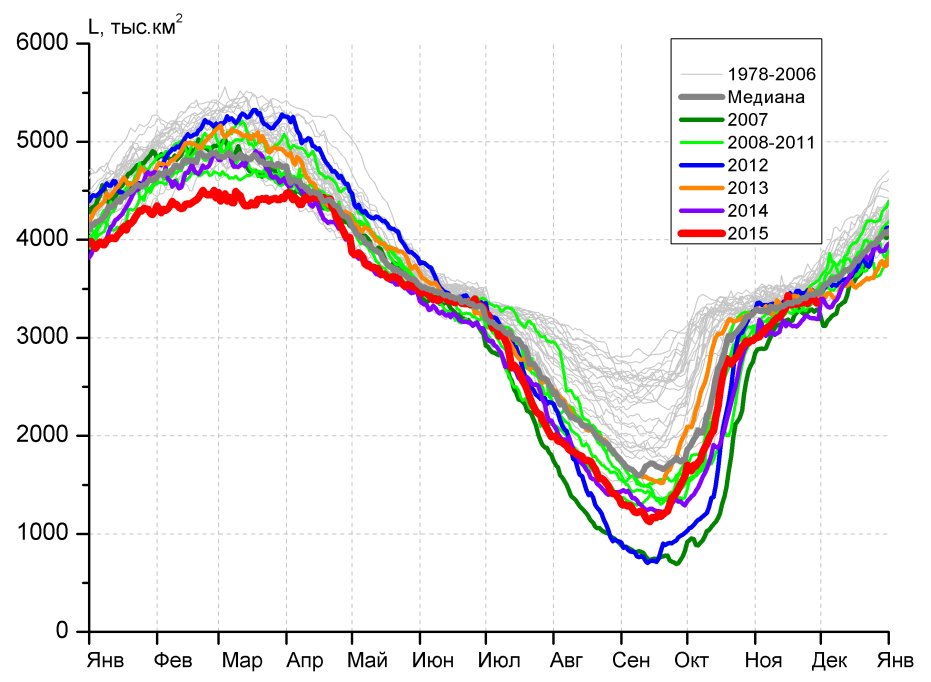 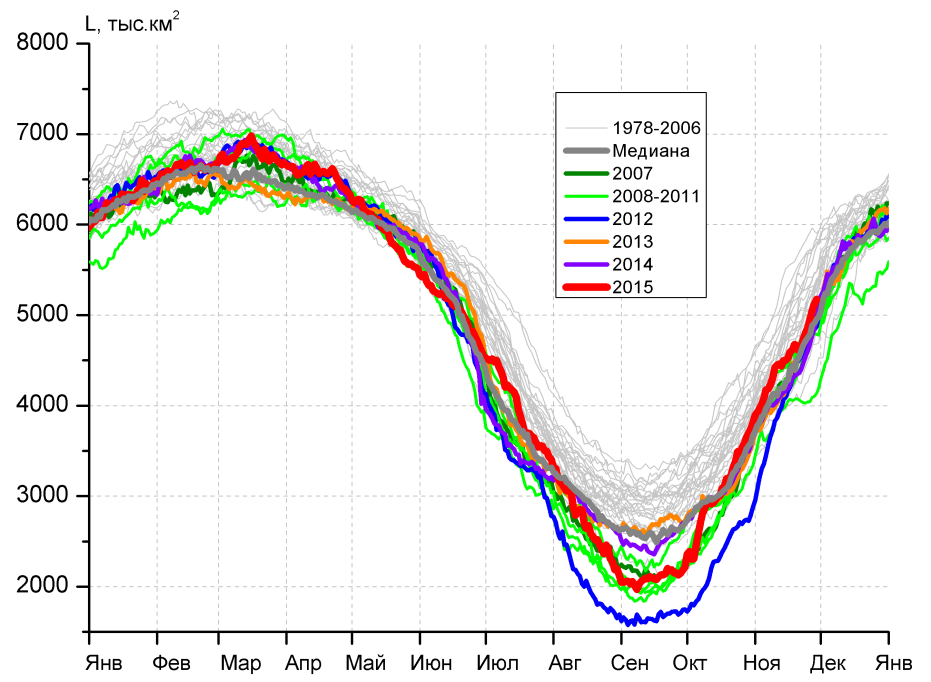 в)г)г)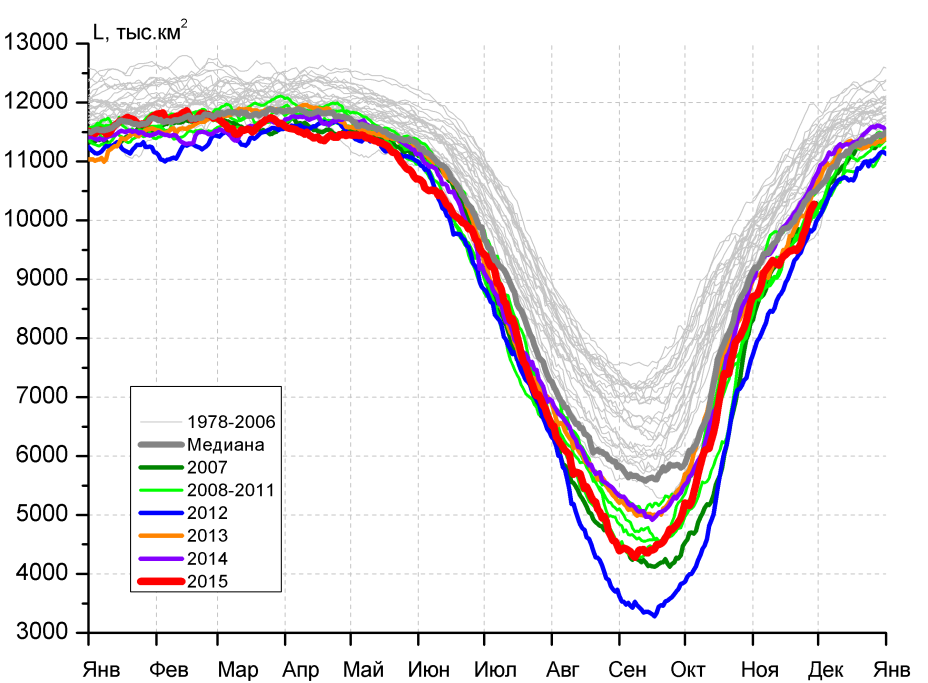 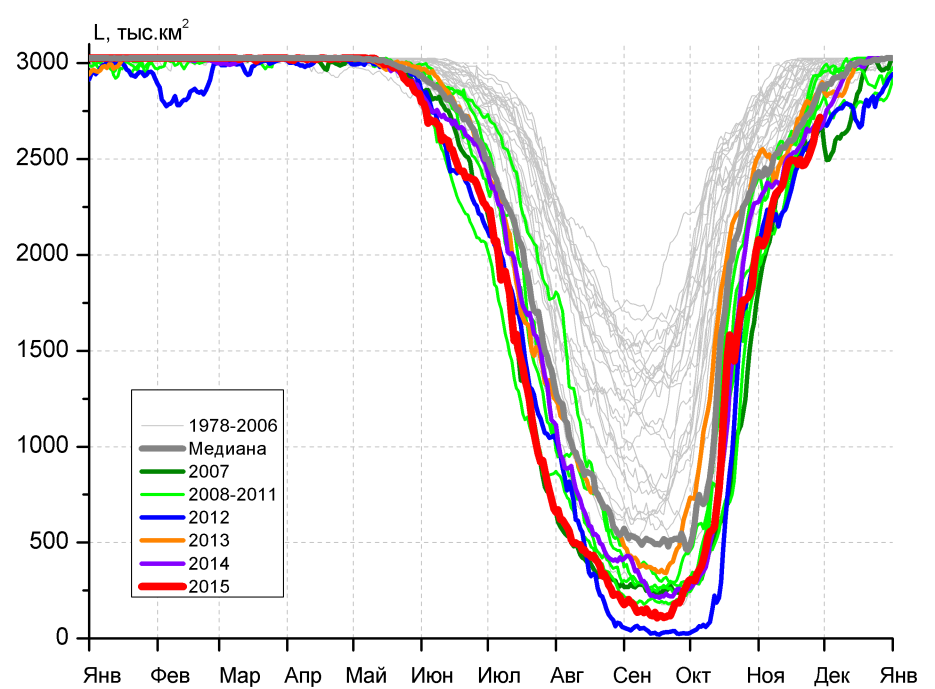 д)д)е)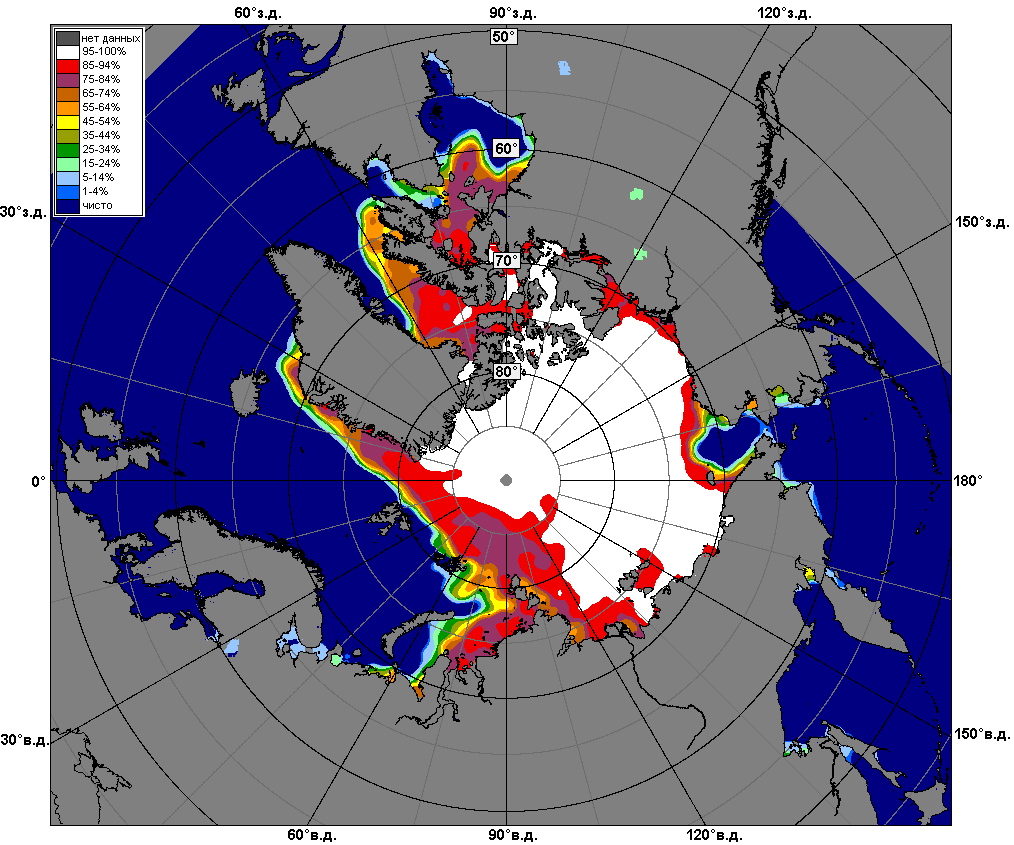 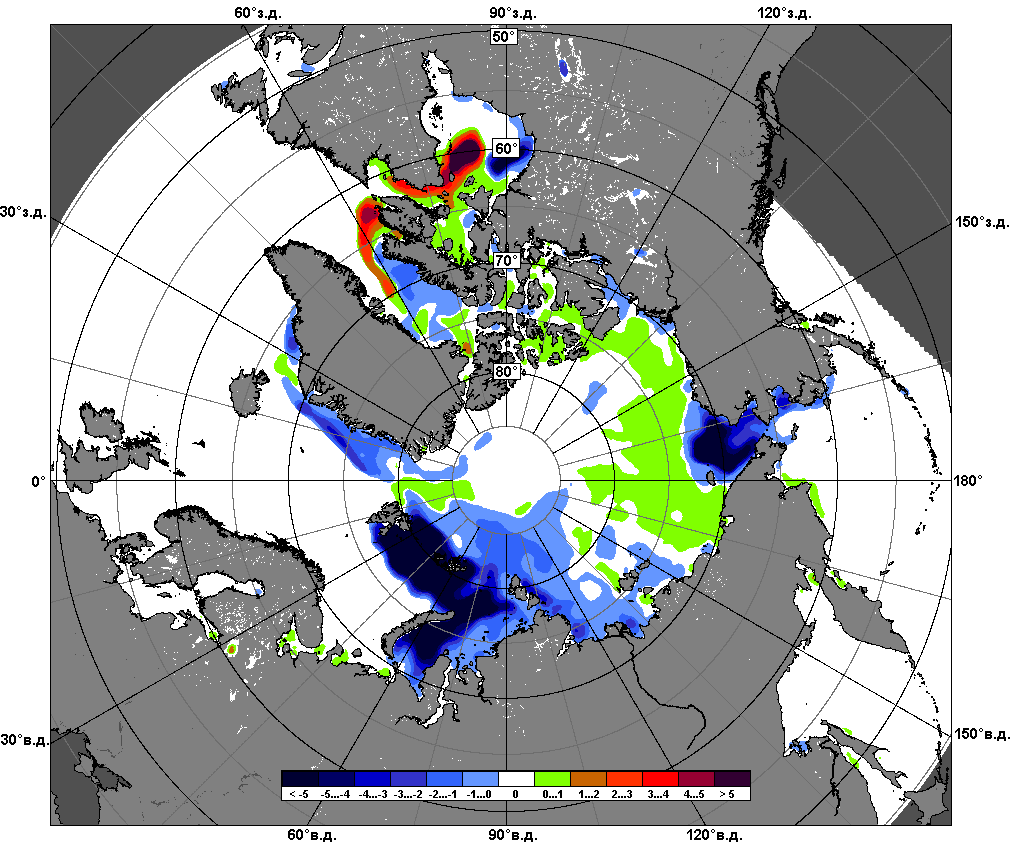 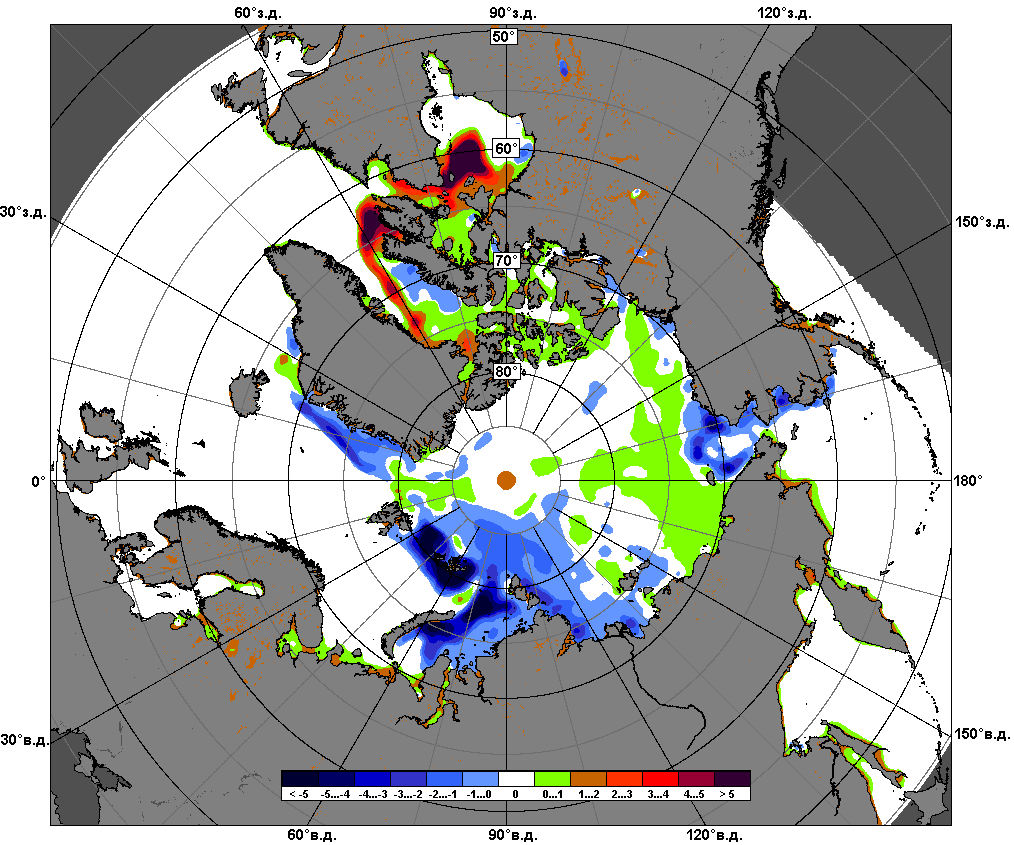 23.11 – 29.11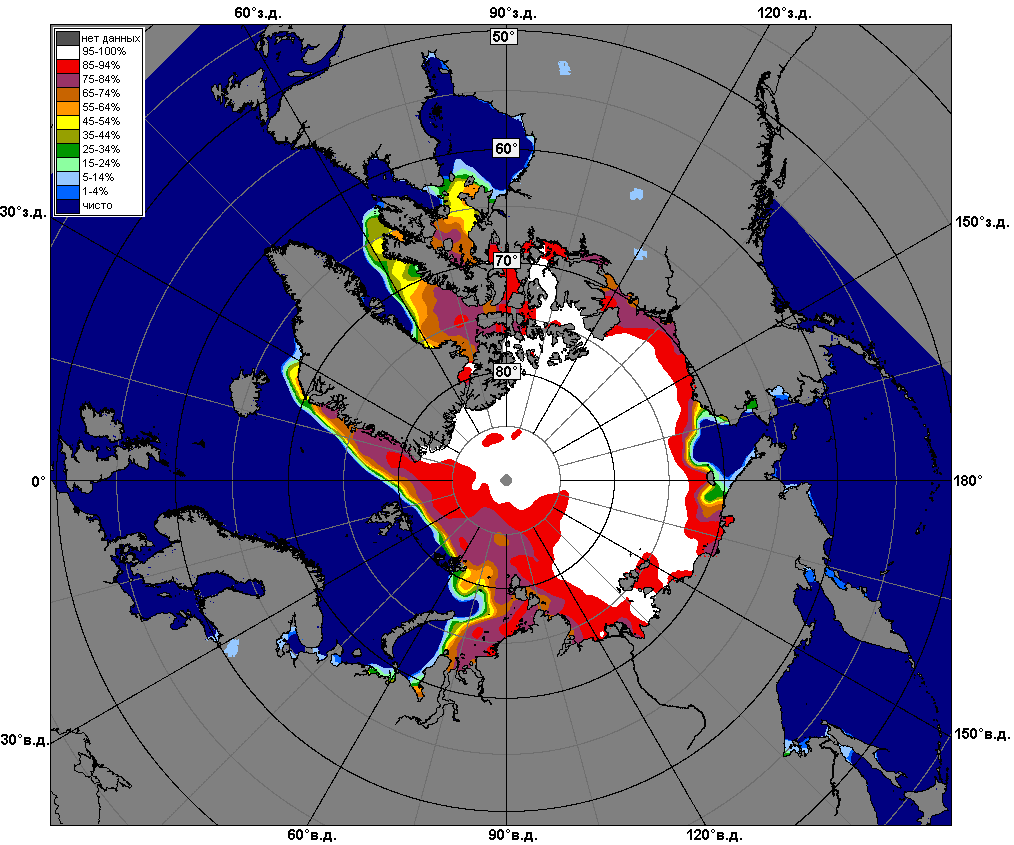 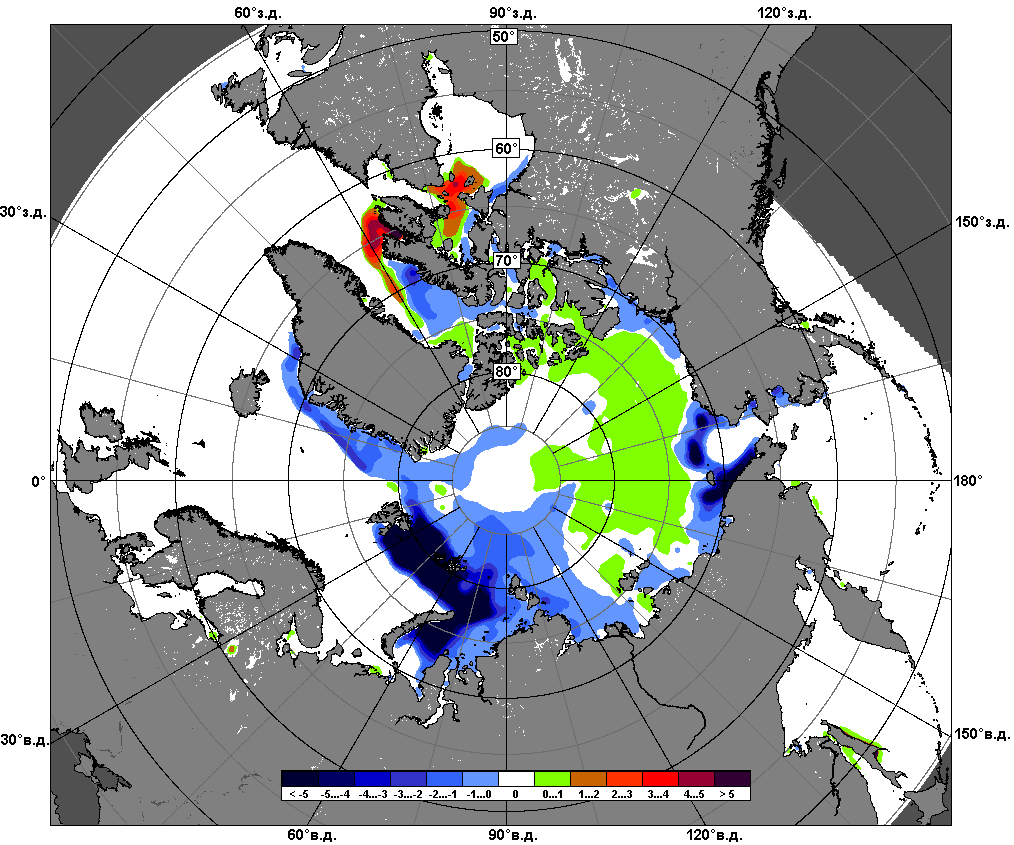 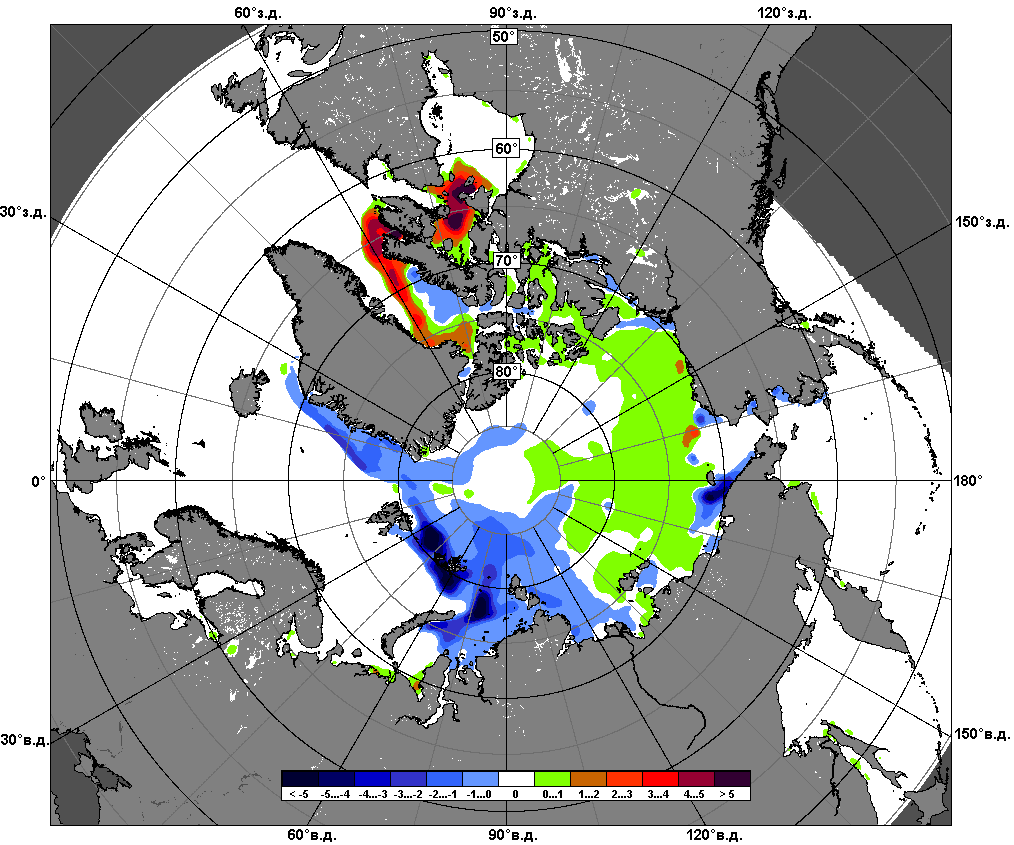 30.10 – 29.11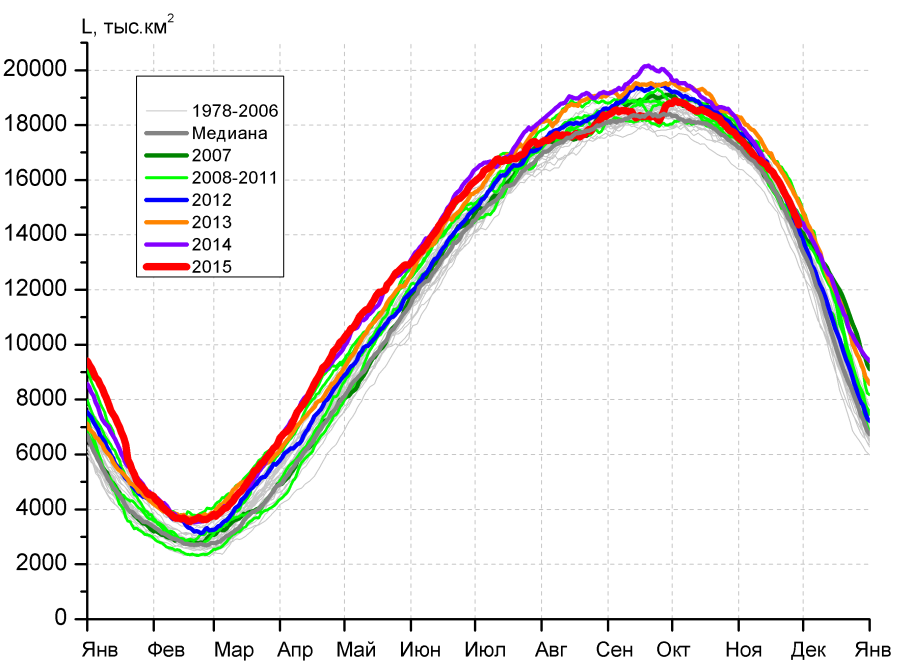 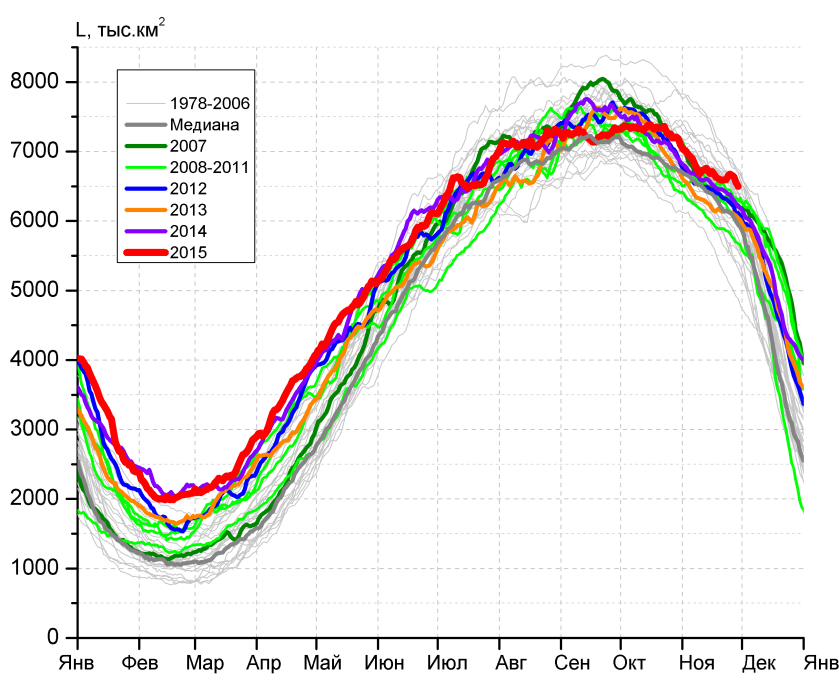 а)б)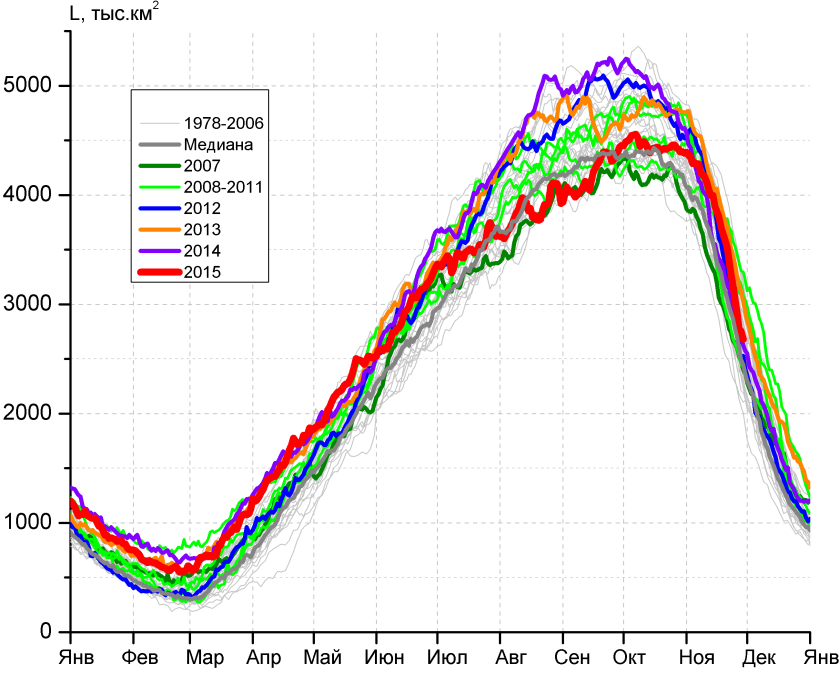 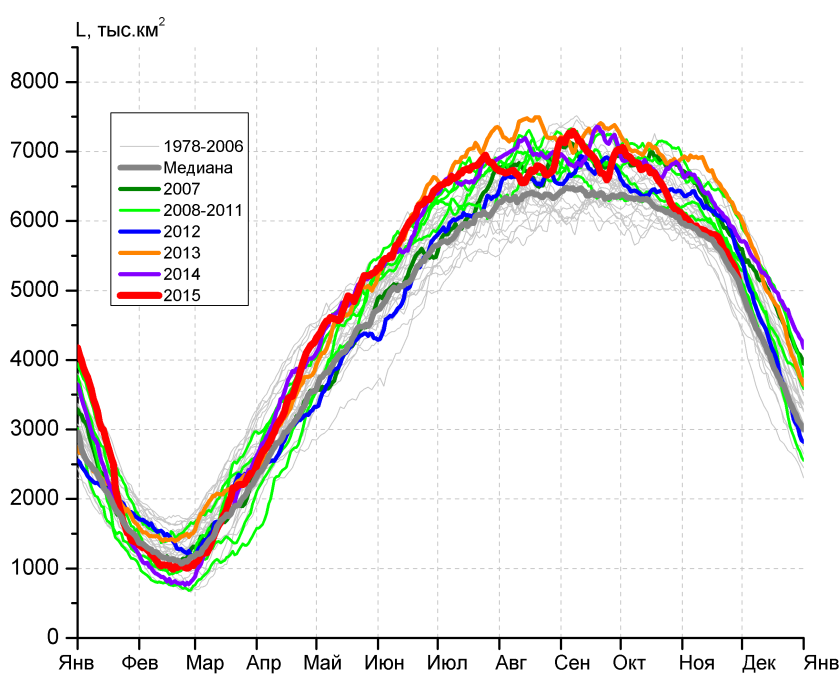 в)г)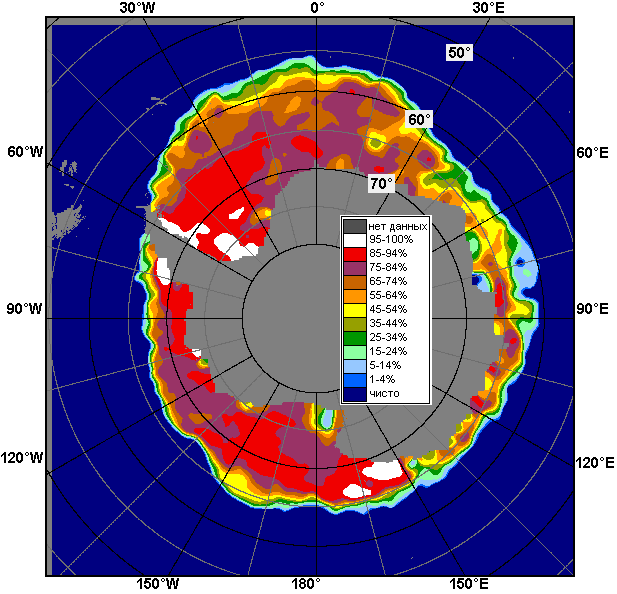 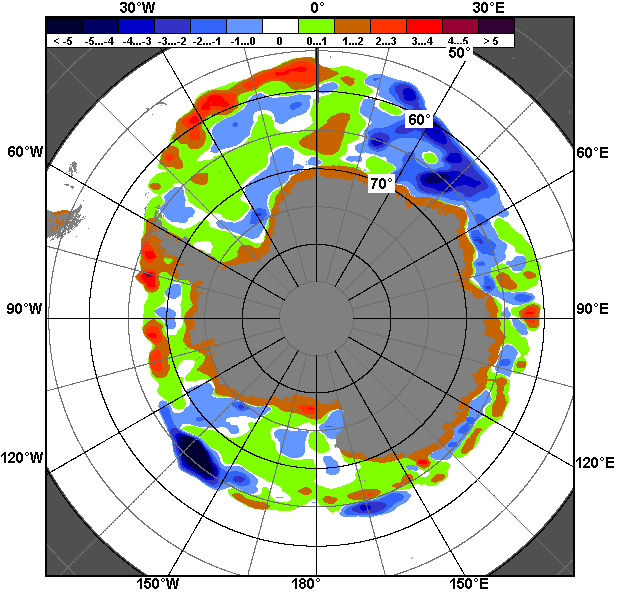 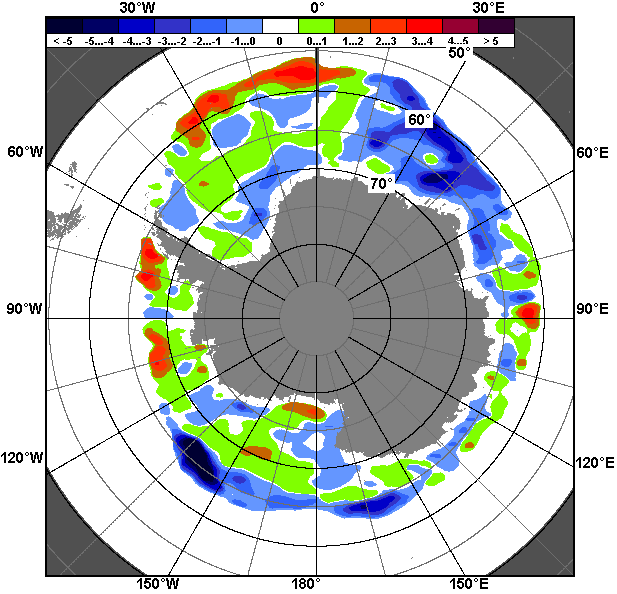 23.11 – 29.1123.11 – 29.1123.11 – 29.11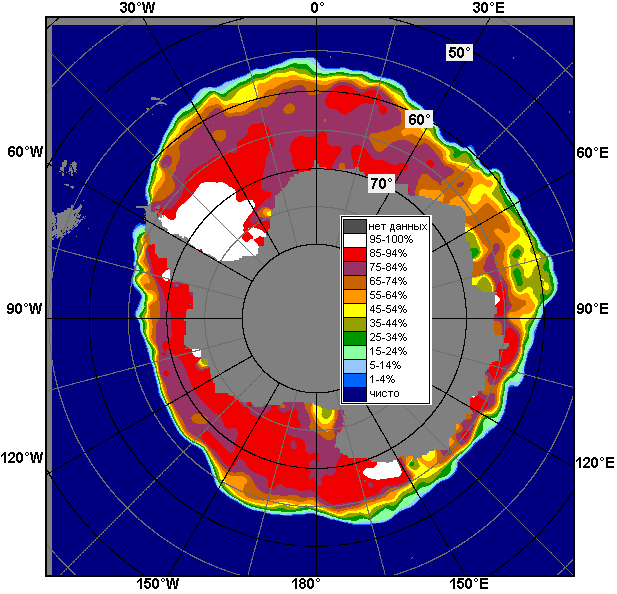 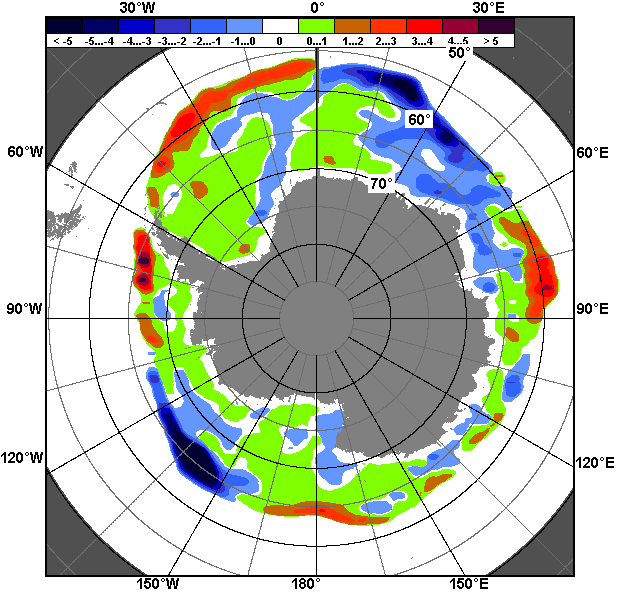 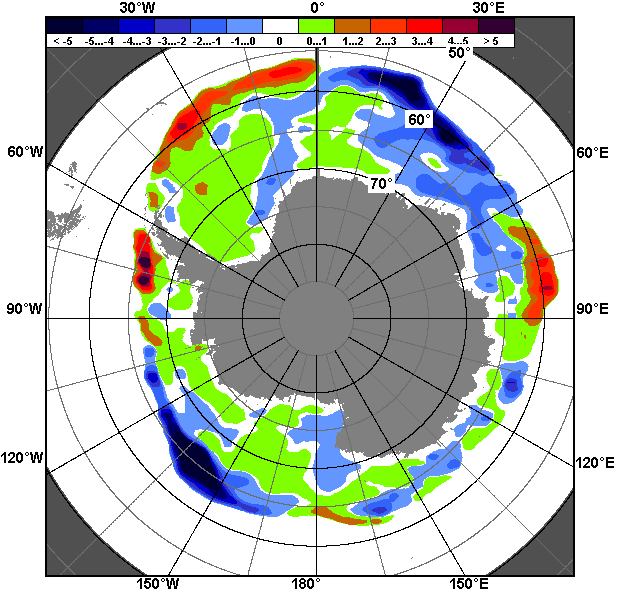 30.10 – 29.1130.10 – 29.1130.10 – 29.11РегионЮжный ОкеанАтлантический секторИндоокеанский сектор Тихоокеанский секторРазность-1064.0-17.8-701.7-344.6тыс.кв.км/сут.-152.0-2.5-100.2-49.2МесяцS, тыс. км2Аномалии, тыс км2/%Аномалии, тыс км2/%Аномалии, тыс км2/%Аномалии, тыс км2/%Аномалии, тыс км2/%Аномалии, тыс км2/%Аномалии, тыс км2/%МесяцS, тыс. км22010 г2011 г2012 г2013 г2014 г2005-2015гг1978-2015гг30.10-29.1116330.5-581.5396.9-82.3-687.8-231.9-105.9182.830.10-29.1116330.5-3.42.5-0.5-4.0-1.4-0.61.123-29.1114939.6-863.9513.2182.6-678.9-133.67.7316.123-29.1114939.6-5.53.61.2-4.3-0.90.12.2МесяцS, тыс. км2Аномалии, тыс км2/%Аномалии, тыс км2/%Аномалии, тыс км2/%Аномалии, тыс км2/%Аномалии, тыс км2/%Аномалии, тыс км2/%Аномалии, тыс км2/%МесяцS, тыс. км22010 г2011 г2012 г2013 г2014 г2005-2015гг1978-2015гг30.10-29.116756.4321.5300.3284.9461.2196.0219.1193.930.10-29.116756.45.04.74.47.33.03.43.023-29.116610.0500.5286.0390.5503.2284.4351.1399.223-29.116610.08.24.56.38.24.55.66.4МесяцS, тыс. км2Аномалии, тыс км2/%Аномалии, тыс км2/%Аномалии, тыс км2/%Аномалии, тыс км2/%Аномалии, тыс км2/%Аномалии, тыс км2/%Аномалии, тыс км2/%МесяцS, тыс. км22010 г2011 г2012 г2013 г2014 г2005-2015гг1978-2015гг30.10-29.113799.2-220.5211.716.2-260.8137.513.5134.530.10-29.113799.2-5.55.90.4-6.43.80.43.723-29.112943.5-537.3362.1226.9-323.5107.6-70.827.423-29.112943.5-15.414.08.4-9.93.8-2.30.9МесяцS, тыс. км2Аномалии, тыс км2/%Аномалии, тыс км2/%Аномалии, тыс км2/%Аномалии, тыс км2/%Аномалии, тыс км2/%Аномалии, тыс км2/%Аномалии, тыс км2/%МесяцS, тыс. км22010 г2011 г2012 г2013 г2014 г2005-2015гг1978-2015гг30.10-29.115774.9-682.6-115.1-378.4-888.2-565.4-338.1-145.530.10-29.115774.9-10.6-2.0-6.1-13.3-8.9-5.5-2.523-29.115386.0-827.0-134.9-412.7-858.7-525.6-270.6-110.023-29.115386.0-13.3-2.4-7.1-13.8-8.9-4.8-2.0МесяцМинимальное знач.Максимальное знач.Среднее знач.Медиана23-29.1112877.129.11.198616261.223.11.201014623.514637.6МесяцМинимальное знач.Максимальное знач.Среднее знач.Медиана23-29.114887.529.11.19907043.223.11.20026210.86239.6МесяцМинимальное знач.Максимальное знач.Среднее знач.Медиана23-29.112003.329.11.19863786.023.11.19842916.12922.8МесяцМинимальное знач.Максимальное знач.Среднее знач.Медиана23-29.114556.629.11.19976392.523.11.20135496.05472.9РегионS, тыс. км2Аномалии, тыс км2/%Аномалии, тыс км2/%Аномалии, тыс км2/%Аномалии, тыс км2/%Аномалии, тыс км2/%Аномалии, тыс км2/%Аномалии, тыс км2/%1978-2015гг1978-2015гг1978-2015гг1978-2015ггРегионS, тыс. км22010 г2011 г2012 г2013 г2014 г2005-2015гг1978-2015ггМинимум датаМаксимум датаСреднееМедианаСев. полярная область10582.1305.1-30.1264.3-184.2-234.8-49.9-859.810026.023.11.201212814.029.11.197811441.911450.8Сев. полярная область10582.13.0-0.32.6-1.7-2.2-0.5-7.510026.023.11.201212814.029.11.197811441.911450.8Сектор 45°W-95°E2248.8-558.2-264.4161.0-227.4-665.1-284.0-663.72002.723.11.20123649.128.11.19882912.52926.4Сектор 45°W-95°E2248.8-19.9-10.57.7-9.2-22.8-11.2-22.82002.723.11.20123649.128.11.19882912.52926.4Гренландское море548.1-5.7-42.03.5-79.4-16.1-40.8-90.3474.326.11.2002926.428.11.1988638.4616.6Гренландское море548.1-1.0-7.10.6-12.7-2.9-6.9-14.1474.326.11.2002926.428.11.1988638.4616.6Баренцево море91.2-325.4-144.4-21.2-59.2-392.1-152.4-371.337.323.11.2015798.927.11.1978462.5505.4Баренцево море91.2-78.1-61.3-18.9-39.4-81.1-62.5-80.337.323.11.2015798.927.11.1978462.5505.4Карское море623.2-160.8-15.6197.1-87.1-194.6-66.4-147.7368.323.11.2012839.223.11.1980770.8802.2Карское море623.2-20.5-2.446.3-12.3-23.8-9.6-19.2368.323.11.2012839.223.11.1980770.8802.2Сектор 95°E-170°W3374.90.9-21.0-91.0-71.3172.0-17.9-112.13184.023.11.20143753.529.11.19793487.03495.2Сектор 95°E-170°W3374.90.0-0.6-2.6-2.15.4-0.5-3.23184.023.11.20143753.529.11.19793487.03495.2Море Лаптевых674.30.00.00.00.00.00.00.0673.627.11.1992674.323.11.1978674.3674.3Море Лаптевых674.30.00.00.00.00.00.00.0673.627.11.1992674.323.11.1978674.3674.3Восточно-Сибирское море915.10.00.00.00.022.92.30.7887.529.11.2014915.123.11.1978914.4915.1Восточно-Сибирское море915.10.00.00.00.02.60.30.1887.529.11.2014915.123.11.1978914.4915.1Чукотское море389.023.7-113.6-208.3-132.0109.9-63.9-128.4258.123.11.2014597.323.11.1980517.4568.2Чукотское море389.06.5-22.6-34.9-25.339.4-14.1-24.8258.123.11.2014597.323.11.1980517.4568.2Берингово море72.830.0-119.9-139.5-16.326.8-68.9-90.020.823.11.2014376.725.11.1994162.8148.4Берингово море72.870.0-62.2-65.7-18.358.2-48.6-55.320.823.11.2014376.725.11.1994162.8148.4Сектор 170°W-45°W4958.4862.5255.4194.4114.5258.3252.0-83.94057.125.11.20105963.727.11.19865042.34997.8Сектор 170°W-45°W4958.421.15.44.12.45.55.4-1.74057.125.11.20105963.727.11.19865042.34997.8Море Бофорта486.60.00.00.00.00.00.70.2459.027.11.2007486.623.11.1978486.4486.6Море Бофорта486.60.00.00.00.00.00.10.0459.027.11.2007486.623.11.1978486.4486.6Гудзонов залив362.5297.4226.8136.711.5-65.6128.6-29.538.226.11.2010839.023.11.1986392.0341.0Гудзонов залив362.5456.8167.260.63.3-15.355.0-7.538.226.11.2010839.023.11.1986392.0341.0Море Лабрадор3.6-6.92.81.21.51.9-2.1-8.00.024.11.201162.223.11.198611.67.6Море Лабрадор3.6-65.3339.750.970.0114.3-36.1-68.70.024.11.201162.223.11.198611.67.6Дейвисов пролив285.0216.4114.9141.4105.6194.7123.063.444.523.11.2010419.329.11.1983221.6226.2Дейвисов пролив285.0315.667.598.558.8215.476.028.644.523.11.2010419.329.11.1983221.6226.2Канадский архипелаг1094.9242.5111.285.758.460.293.941.0843.625.11.20101190.123.11.19781053.91033.4Канадский архипелаг1094.928.511.38.55.65.89.43.9843.625.11.20101190.123.11.19781053.91033.4РегионS, тыс. км2Аномалии, тыс км2/%Аномалии, тыс км2/%Аномалии, тыс км2/%Аномалии, тыс км2/%Аномалии, тыс км2/%Аномалии, тыс км2/%Аномалии, тыс км2/%1978-2015гг1978-2015гг1978-2015гг1978-2015ггРегионS, тыс. км22010 г2011 г2012 г2013 г2014 г2005-2015гг1978-2015ггМинимум датаМаксимум датаСреднееМедианаСев. полярная область9781.2201.896.3620.5-71.8-255.2-14.6-831.57582.030.10.201212814.029.11.197810610.810592.1Сев. полярная область9781.22.11.06.8-0.7-2.5-0.1-7.87582.030.10.201212814.029.11.197810610.810592.1Сектор 45°W-95°E2097.1-312.5-131.3307.7-170.0-639.2-227.0-613.71547.030.10.20123649.128.11.19882710.12759.9Сектор 45°W-95°E2097.1-13.0-5.917.2-7.5-23.4-9.8-22.61547.030.10.20123649.128.11.19882710.12759.9Гренландское море504.54.7-19.9-36.7-46.5-10.4-33.5-73.6391.001.11.2004926.428.11.1988577.9569.2Гренландское море504.50.9-3.8-6.8-8.4-2.0-6.2-12.7391.001.11.2004926.428.11.1988577.9569.2Баренцево море65.7-181.3-86.425.1-23.5-355.3-127.5-321.40.030.10.2012798.927.11.1978386.8414.8Баренцево море65.7-73.4-56.861.8-26.4-84.4-66.0-83.00.030.10.2012798.927.11.1978386.8414.8Карское море564.3-62.932.3283.9-82.8-189.7-30.6-153.0153.410.11.2012839.230.10.1998717.1745.5Карское море564.3-10.06.1101.3-12.8-25.2-5.1-21.3153.410.11.2012839.230.10.1998717.1745.5Сектор 95°E-170°W3228.9-45.8-27.2-154.0-127.9117.1-44.3-156.52716.630.10.20073753.529.11.19793385.33392.1Сектор 95°E-170°W3228.9-1.4-0.8-4.6-3.83.8-1.4-4.62716.630.10.20073753.529.11.19793385.33392.1Море Лаптевых674.30.01.20.10.00.40.20.1654.130.10.2011674.330.10.1979674.2674.3Море Лаптевых674.30.00.20.00.00.10.00.0654.130.10.2011674.330.10.1979674.2674.3Восточно-Сибирское море867.6-39.4-36.7-47.3-47.530.6-25.2-40.9667.630.10.2007915.130.10.1979908.5915.1Восточно-Сибирское море867.6-4.3-4.1-5.2-5.23.7-2.8-4.5667.630.10.2007915.130.10.1979908.5915.1Чукотское море260.7-54.5-6.3-205.9-116.046.7-43.9-146.416.130.10.2007597.303.11.1983407.0412.1Чукотское море260.7-17.3-2.4-44.1-30.821.8-14.4-36.016.130.10.2007597.303.11.1983407.0412.1Берингово море32.52.5-46.2-75.8-4.78.3-33.9-59.63.031.10.2011376.725.11.199492.174.6Берингово море32.58.3-58.7-70.0-12.634.5-51.1-64.73.031.10.2011376.725.11.199492.174.6Сектор 170°W-45°W4455.2560.1254.8466.8226.1266.9256.7-61.42790.930.10.20125963.727.11.19864515.44489.2Сектор 170°W-45°W4455.214.46.111.75.36.46.1-1.42790.930.10.20125963.727.11.19864515.44489.2Море Бофорта485.927.32.297.87.72.713.06.090.630.10.2012486.630.10.1979479.8486.6Море Бофорта485.96.00.525.21.60.62.81.390.630.10.2012486.630.10.1979479.8486.6Гудзонов залив162.2131.6107.172.725.34.667.5-29.45.411.11.1994839.023.11.1986191.0112.7Гудзонов залив162.2429.1194.281.218.42.971.3-15.35.411.11.1994839.023.11.1986191.0112.7Море Лабрадор4.7-4.73.42.72.62.9-1.1-6.50.030.10.201162.223.11.198611.29.0Море Лабрадор4.7-50.0247.5129.0124.4163.6-18.5-58.00.030.10.201162.223.11.198611.29.0Дейвисов пролив183.3145.486.7132.0108.6146.597.849.73.601.11.2003419.329.11.1983133.3121.0Дейвисов пролив183.3383.889.8257.8145.5398.3114.537.23.601.11.2003419.329.11.1983133.3121.0Канадский архипелаг1034.4230.9129.0157.494.370.6107.755.2584.730.10.20061190.117.11.1986979.0999.0Канадский архипелаг1034.428.714.317.910.07.311.65.6584.730.10.20061190.117.11.1986979.0999.0РегионS, тыс. км2Аномалии, тыс км2/%Аномалии, тыс км2/%Аномалии, тыс км2/%Аномалии, тыс км2/%Аномалии, тыс км2/%Аномалии, тыс км2/%Аномалии, тыс км2/%1978-2015гг1978-2015гг1978-2015гг1978-2015ггРегионS, тыс. км22010 г2011 г2012 г2013 г2014 г2005-2015гг1978-2015ггМинимум датаМаксимум датаСреднееМедианаЮжный Океан14939.6-863.9513.2182.6-678.9-133.67.7316.112877.129.11.198616261.223.11.201014623.514637.6Южный Океан14939.6-5.53.61.2-4.3-0.90.12.212877.129.11.198616261.223.11.201014623.514637.6Атлантический сектор6610.0500.5286.0390.5503.2284.4351.1399.24887.529.11.19907043.223.11.20026210.86239.6Атлантический сектор6610.08.24.56.38.24.55.66.44887.529.11.19907043.223.11.20026210.86239.6Западная часть моря Уэдделла2208.1562.2189.6-39.351.47.2122.5107.41529.629.11.20012647.623.11.19972100.72096.6Западная часть моря Уэдделла2208.134.29.4-1.72.40.35.95.11529.629.11.20012647.623.11.19972100.72096.6Восточная часть моря Уэдделла4402.0-61.796.4429.8451.8277.2228.7291.92817.929.11.19904826.323.11.20024110.14124.1Восточная часть моря Уэдделла4402.0-1.42.210.811.46.75.57.12817.929.11.19904826.323.11.20024110.14124.1Индоокеанский сектор2943.5-537.3362.1226.9-323.5107.6-70.827.42003.329.11.19863786.023.11.19842916.12922.8Индоокеанский сектор2943.5-15.414.08.4-9.93.8-2.30.92003.329.11.19863786.023.11.19842916.12922.8Море Космонавтов783.8-573.317.6-38.2-232.4-141.2-216.7-167.5489.229.11.19961390.023.11.2010951.3952.4Море Космонавтов783.8-42.22.3-4.6-22.9-15.3-21.7-17.6489.229.11.19961390.023.11.2010951.3952.4Море Содружества910.4-140.0287.1-33.278.630.32.718.5493.929.11.19861297.023.11.1984891.9901.2Море Содружества910.4-13.346.1-3.59.43.40.32.1493.929.11.19861297.023.11.1984891.9901.2Море Моусона1249.4175.957.4298.3-169.7218.5143.2176.4766.628.11.19911543.023.11.19821073.01048.5Море Моусона1249.416.44.831.4-12.021.212.916.4766.628.11.19911543.023.11.19821073.01048.5Тихоокеанский сектор5386.0-827.0-134.9-412.7-858.7-525.6-270.6-110.04556.629.11.19976392.523.11.20135496.05472.9Тихоокеанский сектор5386.0-13.3-2.4-7.1-13.8-8.9-4.8-2.04556.629.11.19976392.523.11.20135496.05472.9Море Росса4555.1-893.6-360.1-239.8-630.2-585.8-354.4-215.53724.529.11.19795696.324.11.19984770.54773.3Море Росса4555.1-16.4-7.3-5.0-12.2-11.4-7.2-4.53724.529.11.19795696.324.11.19984770.54773.3Море Беллинсгаузена830.966.5225.1-172.9-228.560.183.8105.5346.629.11.20081266.123.11.1986725.5687.9Море Беллинсгаузена830.98.737.2-17.2-21.67.811.214.5346.629.11.20081266.123.11.1986725.5687.9РегионS, тыс. км2Аномалии, тыс км2/%Аномалии, тыс км2/%Аномалии, тыс км2/%Аномалии, тыс км2/%Аномалии, тыс км2/%Аномалии, тыс км2/%Аномалии, тыс км2/%1978-2015гг1978-2015гг1978-2015гг1978-2015ггРегионS, тыс. км22010 г2011 г2012 г2013 г2014 г2005-2015гг1978-2015ггМинимум датаМаксимум датаСреднееМедианаЮжный Океан16330.5-581.5396.9-82.3-687.8-231.9-105.9182.812877.129.11.198618330.330.10.201316148.116314.7Южный Океан16330.5-3.42.5-0.5-4.0-1.4-0.61.112877.129.11.198618330.330.10.201316148.116314.7Атлантический сектор6756.4321.5300.3284.9461.2196.0219.1193.94887.529.11.19907868.130.10.19806563.06576.1Атлантический сектор6756.45.04.74.47.33.03.43.04887.529.11.19907868.130.10.19806563.06576.1Западная часть моря Уэдделла2296.8520.2223.734.897.452.1164.0137.61529.629.11.20012707.703.11.19802159.42179.2Западная часть моря Уэдделла2296.829.310.81.54.42.37.76.41529.629.11.20012707.703.11.19802159.42179.2Восточная часть моря Уэдделла4459.6-198.776.6250.1363.8143.955.156.32817.929.11.19905423.602.11.19884403.64415.3Восточная часть моря Уэдделла4459.6-4.31.75.98.93.31.31.32817.929.11.19905423.602.11.19884403.64415.3Индоокеанский сектор3799.2-220.5211.716.2-260.8137.513.5134.52003.329.11.19864845.230.10.19933664.63743.0Индоокеанский сектор3799.2-5.55.90.4-6.43.80.43.72003.329.11.19864845.230.10.19933664.63743.0Море Космонавтов1021.0-389.4-16.0-75.8-202.1-141.8-155.1-94.6489.229.11.19961574.031.10.20031115.81124.9Море Космонавтов1021.0-27.6-1.5-6.9-16.5-12.2-13.2-8.5489.229.11.19961574.031.10.20031115.81124.9Море Содружества1336.118.9351.619.9109.392.4105.0144.9493.929.11.19861688.330.10.20101191.31228.8Море Содружества1336.11.435.71.58.97.48.512.2493.929.11.19861688.330.10.20101191.31228.8Море Моусона1442.1150.1-123.972.1-168.0186.963.684.3766.628.11.19912207.401.11.19781357.41343.1Море Моусона1442.111.6-7.95.3-10.414.94.66.2766.628.11.19912207.401.11.19781357.41343.1Тихоокеанский сектор5774.9-682.6-115.1-378.4-888.2-565.4-338.1-145.54556.629.11.19977050.830.10.20095920.55904.5Тихоокеанский сектор5774.9-10.6-2.0-6.1-13.3-8.9-5.5-2.54556.629.11.19977050.830.10.20095920.55904.5Море Росса4806.4-886.2-407.8-319.4-713.1-680.7-494.5-299.43724.529.11.19796069.930.10.20075106.25085.4Море Росса4806.4-15.6-7.8-6.2-12.9-12.4-9.3-5.93724.529.11.19796069.930.10.20075106.25085.4Море Беллинсгаузена968.5203.6292.8-59.0-175.1115.3156.4154.0346.629.11.20081412.330.10.1994814.3786.0Море Беллинсгаузена968.526.643.3-5.7-15.313.519.318.9346.629.11.20081412.330.10.1994814.3786.0РегионСев. полярная областьСектор 45°W-95°EГренландское мореБаренцево мореРазность550.4192.025.738.0тыс.кв.км/сут.78.627.43.75.4РегионКарское мореСектор 95°E-170°WМоре ЛаптевыхВосточно-Сибирское мореРазность74.616.00.00.0тыс.кв.км/сут.10.72.30.00.0РегионЧукотское мореБерингово мореСектор 170°W-45°WМоре БофортаРазность42.829.8342.50.0тыс.кв.км/сут.6.14.348.90.0РегионГудзонов заливМоре ЛабрадорДейвисов проливКанадский архипелагРазность193.3-0.340.855.7тыс.кв.км/сут.27.60.05.88.0РегионЮжный ОкеанАтлантический секторЗападная часть моря УэдделлаВосточная часть моря УэдделлаРазность-1064.0-17.8-87.769.9тыс.кв.км/сут.-152.0-2.5-12.510.0РегионИндоокеанский секторМоре КосмонавтовМоре СодружестваМоре МоусонаРазность-701.7-158.6-452.0-91.1тыс.кв.км/сут.-100.2-22.7-64.6-13.0РегионТихоокеанский секторМоре РоссаМоре БеллинсгаузенаРазность-344.6-232.5-112.1тыс.кв.км/сут.-49.2-33.2-16.0